1.pielikumsIepirkuma procedūras „Kandavas pilsētas Siltumtrašu rekonstrukcijas būvprojekta izstrāde, izbūve un autoruzraudzība” nolikumam (Iepirkuma identifikācijas numurs – KKP/2015/6 KF)PIETEIKUMS DALĪBAI IEPIRKUMA PROCEDŪRĀ „Kandavas pilsētas Siltumtrašu rekonstrukcijas būvprojekta izstrāde, izbūve un autoruzraudzība”Ar šo mēs apliecinām savu dalību iepirkuma procedūrā „Kandavas pilsētas Siltumtrašu rekonstrukcijas būvprojekta izstrāde, izbūve un autoruzraudzība”, iepirkuma identifikācijas numurs – KKP/2015/6 KF. Apstiprinām, ka esam iepazinušies ar Nolikumu un piekrītam visiem Iepirkuma procedūras noteikumiem, tie ir skaidri un saprotami, iebildumu un pretenziju pret tiem nav.Ar šo mēs apstiprinām, ka mūsu piedāvājums ir spēkā 90 (deviņdesmit) dienas, skaitot no piedāvājumu atvēršanas dienas.Ar šo apliecinām, ka visa iesniegtā informācija ir patiesa.   Z.v.__________________________* Ja piedāvājumu iesniedz personu grupa kā pretendenta dalībnieki, šie lauki jāaizpilda par katru personas grupas dalībnieku atsevišķi, kā arī papildus jānorāda, kura persona pārstāv personu grupu šajā iepirkumā.2.pielikumsIepirkuma procedūras „Kandavas pilsētas Siltumtrašu rekonstrukcijas būvprojekta izstrāde, izbūve un autoruzraudzība” nolikumam (Iepirkuma identifikācijas numurs – KKP/2015/6 KF)PIEDĀVĀJUMA NODROŠINĀJUMSIepirkuma procedūras „Kandavas pilsētas Siltumtrašu rekonstrukcijas būvprojekta izstrāde, izbūve un autoruzraudzība”, ID KKP/2015/6 KF<Vietas nosaukums>, <gads>.gada <datums>.<mēnesis>Ievērojot to, ka <Pretendenta nosaukums vai vārds un uzvārds (ja Pretendents ir fiziska persona)><reģistrācijas numurs vai personas kods (ja Pretendents ir fiziska persona)><adrese>(turpmāk – Pretendents)iesniedz savu piedāvājumu <Pasūtītāja nosaukums, reģistrācijas numurs un adrese> (turpmāk – Pasūtītājs) organizētā Iepirkuma procedūras „Kandavas pilsētas Siltumtrašu rekonstrukcijas būvprojekta izstrāde, izbūve un autoruzraudzība” ietvaros, kā arī to, ka Iepirkuma procedūras nolikums paredz piedāvājuma nodrošinājuma iesniegšanu,mēs, <Bankas nosaukums, reģistrācijas numurs un adrese>, neatsaucami apņemamies 5 dienu laikā no Pasūtītāja rakstiska pieprasījuma, kurā minēts, ka:Pretendents atsauc savu piedāvājumu, kamēr ir spēkā piedāvājuma nodrošinājums,Pretendents, kuram ir piešķirtas tiesības slēgt iepirkuma līgumu, Pasūtītāja noteiktajā termiņā nenoslēdz Iepirkuma līgumu,Pretendents, kurš ir noslēdzis iepirkuma līgumu, iepirkuma līgumā noteiktajā kārtībā neiesniedz līguma izpildes nodrošinājumu,saņemšanas dienas, neprasot Pasūtītājam pamatot savu prasījumu, izmaksāt Pasūtītājam <summa cipariem> EUR (<summa vārdiem>euro), maksājumu veicot uz pieprasījumā norādīto bankas norēķinu kontu.Piedāvājuma nodrošinājums stājas spēkā <gads>.gada <datums>.<mēnesis> un ir spēkā līdz <gads>.gada <datums>.<mēnesis>. Pasūtītāja pieprasījumam jābūt saņemtam iepriekš norādītajā adresē ne vēlāk kā šajā datumā.Šai garantijai ir Latvijas Republikas normatīvie tiesību akti. Visi strīdi, kas radušies saistībā ar piedāvājuma nodrošinājumu, izskatāmi Latvijas Republikas tiesā saskaņā ar Latvijas Republikas normatīvajiem tiesību aktiem. 	3.pielikumsIepirkuma procedūras „Kandavas pilsētas Siltumtrašu rekonstrukcijas būvprojekta izstrāde, izbūve un autoruzraudzība” nolikumam (Iepirkuma identifikācijas numurs – KKP/2015/6 KF)Pieredzes apraksts par projektēšana darbu veikšanuInformācija par [pretendenta nosaukums] iepriekšējo trīs gadu laikā veiktajiem projektēšanas darbiem (atbilstoši Nolikuma 3.2.1. punktā noteiktajam):	4.pielikumsIepirkuma procedūras „Kandavas pilsētas Siltumtrašu rekonstrukcijas būvprojekta izstrāde, izbūve un autoruzraudzība” nolikumam (Iepirkuma identifikācijas numurs – KKP/2015/6 KF)Pieredzes apraksts par būvniecības darbu veikšanuInformācija par [pretendenta nosaukums] iepriekšējo piecu gadu laikā veiktajiem būvniecības darbiem (atbilstoši Nolikuma 3.2.2. punktā noteiktajam):	5.pielikumsIepirkuma procedūras „Kandavas pilsētas Siltumtrašu rekonstrukcijas būvprojekta izstrāde, izbūve un autoruzraudzība” nolikumam (Iepirkuma identifikācijas numurs – KKP/2015/6 KF)Iesaistītā personāla (speciālistu) saraksts* Pozīciju uzskaitījumu pretendents norāda atbilstoši Nolikuma 3.2.3. punktā minētajiem speciālistiem.6.pielikumsIepirkuma procedūras „Kandavas pilsētas Siltumtrašu rekonstrukcijas būvprojekta izstrāde, izbūve un autoruzraudzība” nolikumam (Iepirkuma identifikācijas numurs – KKP/2015/6 KF)Informācija par iesaistītā speciālista pieredziPiesaistītā speciālista pozīcija – (atbilstoši Nolikuma 3.2.3. punktā minētajiem speciālistiem)Ar šo es apņemos strādāt pie līguma izpildes <Iepirkuma nosaukums, ID numurs> tādā statusā, kāds man ir paredzēts <Pretendenta nosaukums>piedāvājumā, gadījumā, ja ar šo pretendentu tiks noslēgts iepirkuma līgums.Šī apņemšanās nav atsaucama, izņemot, ja iestājas ārkārtas apstākļi, kurus nav iespējams paredzēt Iepirkuma procedūras laikā, par kuriem apņemos nekavējoties informēt savu darba devēju un Pasūtītāju. 7.pielikumsIepirkuma procedūras „Kandavas pilsētas Siltumtrašu rekonstrukcijas būvprojekta izstrāde, izbūve un autoruzraudzība” nolikumam (Iepirkuma identifikācijas numurs – KKP/2015/6 KF)Apakšuzņēmēja apliecinājumspar gatavību iesaistīties līguma izpildēAr šo ________________________________ (apakšuzņēmēja nosaukums) apņemas strādāt pie iepirkuma līguma „Kandavas pilsētas Siltumtrašu rekonstrukcijas būvprojekta izstrāde, izbūve un autoruzraudzība” ID Nr. KKP/2015/6 KF izpildes kā pretendenta ____________________ (Pretendenta nosaukums) apakšuzņēmējs, gadījumā, ja ar šo pretendentu tiks noslēgts iepirkuma līgums un veikt šādus darbus:______Šī apņemšanās nav atsaucama, izņemot, ja iestājas ārkārtas apstākļi, kurus nav iespējams paredzēt Iepirkuma procedūras laikā, par kuriem ______________________________________________ (apakšuzņēmēja nosaukums) apņemas nekavējoties informēt pasūtītāju.8.pielikumsIepirkuma procedūras „Kandavas pilsētas Siltumtrašu rekonstrukcijas būvprojekta izstrāde, izbūve un autoruzraudzība” nolikumam (Iepirkuma identifikācijas numurs – KKP/2015/6 KF)FINANŠU PIEDĀVĀJUMS„Kandavas pilsētas Siltumtrašu rekonstrukcijas būvprojekta izstrāde, izbūve un autoruzraudzība”Saskaņā ar Iepirkuma procedūras „Kandavas pilsētas Siltumtrašu rekonstrukcijas būvprojekta izstrāde, izbūve un autoruzraudzība” Nolikumu, mēs apstiprinām, ka piekrītam Iepirkuma procedūras „Kandavas pilsētas Siltumtrašu rekonstrukcijas būvprojekta izstrāde, izbūve un autoruzraudzība” noteikumiem, un piedāvājam izstrādāt būvprojektu, veikt autoruzraudzību un veikt būvdarbus, ņemot vērā tehnisko specifikāciju, tehniskos noteikumus, provizorisko siltumtrašu shēmu, Iepirkuma Nolikuma un Iepirkuma līguma projekta nosacījumiem par summu EUR ______* un PVN 21% EUR ________, kopā EUR _______:* vērtējamais lielums.Apliecinām, ka esam iepazinušies ar darbu apjomu un izpētījuši apstākļus, kas varētu ietekmēt darba izpildi un samaksas noteikšanu par darba izpildi, tajā skaitā laika apstākļus, veselībai atbilstošus apstākļus, iespējas piegādāt materiālus, transporta iespējas, būves vietas atrašanos, tiesību normas, darbaspēka izmantošanas nosacījumus, iespējas izmantot elektroenerģiju, ūdeni un citus pakalpojumus, un ņēmām vērā minētos apstākļus, nosakot Iepirkuma līgumā minēto samaksu par darba izpildi – līgumsummu. Tāpēc līgumsumma un darba izpildes termiņus nevar ietekmēt iepriekš minētie darba izpildes apstākļi.Apliecinām, ka tāmē ir iekļauti visi darbi un materiāli, pat, ja Pasūtītājs tos nav iekļāvis savā tāmē, bet to nepieciešamība izriet no Nolikuma pievienotās tehniskās dokumentācijas.Pilnībā piekrīt līgumprojekta nosacījumiem.Šis piedāvājums ir spēkā 90 (deviņdesmit) dienas, skaitot no 2015.gada 22.oktobra.Piedāvātais garantijas termiņš materiāliem un darbiem ir 60 (sešdesmit) mēneši un atbildīgās garantijas laika limits ir noteikts 5% (pieci procenti) no Iepirkuma līguma cenas.[pretendenta nosaukums] apņemas līgumslēgšanas tiesību piešķiršanas gadījumā pildīt visus Nolikumā izklāstītos nosacījumus un strādāt pie līguma izpildes.Gadījumā, ja līguma izpildē paredzēts iesaistīt ārvalstu speciālistus, finanšu piedāvājumā ir iekļautas tulkošanas izmaksas dokumentācijai un komunikācijas nodrošināšanai ar Pasūtītāju.Ar šo apstiprinu piedāvājumā sniegto ziņu patiesumu un precizitāti.9.pielikumsIepirkuma procedūras „Kandavas pilsētas Siltumtrašu rekonstrukcijas būvprojekta izstrāde, izbūve un autoruzraudzība” nolikumam (Iepirkuma identifikācijas numurs – KKP/2015/6 KF)Iepirkuma līguma projektsSIA „Kandavas komunālie pakalpojumi”, reģistrācijas numurs 41203006844, „ Robežkalni”, Kandavas pagasts, Kandavas novads, LV - 3120, tās valdes locekļa Egila Barisa personā, kurš rīkojas uz Statūtu pamata, turpmāk -PASŪTĪTĀJS, no vienas puses, un Uzņēmēja nosaukums un pilnvarotā pārstāvja vārds, uzvārds personā, kurš darbojas uz dokumenta nosaukums pamata (turpmāk – IZPILDĪTĀJS), no otras puses, abi kopā turpmāk – Līdzēji, Eiropas Savienības Kohēzijas fonda (turpmāk – KF) līdzfinansētā projekta „Pasākumi centralizētās siltumapgādes sistēmas efektivitātes paaugstināšanai modernizējot siltumapgādes piegādes infrastruktūru” (projekta Nr.PCS/3.5.2.1.1/14/06/034) ietvaros, saskaņā ar iepirkuma procedūras ID Nr.KKP/2015/6 KF „Kandavas pilsētas Siltumtrašu rekonstrukcijas būvprojekta izstrāde, izbūve un autoruzraudzība” (turpmāk tekstā – iepirkuma procedūra) rezultātiem un iepirkuma komisijas 2015.gada dat. mēn. lēmumu, noslēdz līgumu par sekojošo (turpmāk - līgums):Līguma priekšmets PASŪTĪTĀJS pasūta un IZPILDĪTĀJS veic :Kandavas pilsētas Siltumtrašu rekonstrukcijas būvprojekta izstrādi;Kandavas pilsētas Siltumtrašu rekonstrukcijas būvprojekta autoruzraudzību;Kandavas pilsētas Siltumtrašu būvniecību,turpmāk – DARBS, saskaņā ar Iepirkuma procedūras nolikumu, IZPILDĪTĀJA iesniegto piedāvājumu Iepirkuma procedūrai, tehnisko specifikāciju (5.pielikums), Projektēšanas uzdevumu (11.pielikums), 1., 2., 3., 4. un 6.pielikums ir šī līguma neatņemamas sastāvdaļas.1.2. Jautājumos, kas nav atrunāti šajā līgumā, Līdzējiem ir saistoši Iepirkuma procedūras, IZPILDĪTĀJA piedāvājuma un normatīvo aktu nosacījumi.1.3.Veicot DARBU, IZPILDĪTĀJS ir atbildīgs par darba vietas aprīkošanu un drošības noteikumiem saskaņā ar normatīvajiem aktiem un Kandavas novada domes saistošajiem noteikumiem, kā arī par prasījumiem no trešajām personām, kas radušies IZPILDĪTĀJA darbības rezultātā.2. Līgumcena un norēķinu kārtība2.1. Maksa par DARBIEM ir EUR ____________ (_____________) bez PVN, turpmāk šī līguma tekstā saukta LĪGUMCENA. Pievienotās vērtības nodoklis tiek piemērots saskaņā ar spēkā esošajiem normatīvajiem aktiem rēķina apmaksas dienā. 2.2. LĪGUMCENA par DARBU veikšanu tiek apmaksāta šādā kārtībā: 2.2.1. maksājumi par faktiski paveikto DARBU tiek veikti saskaņā ar IZPILDĪTĀJA iepirkuma procedūrā piedāvāto pārskata periodu par kuru veicama apmaksa. Maksājums tiek veikts 20 (divdesmit) darba dienu laikā pēc DARBU izpildes aktu iesniegšanas un saskaņā ar IZPILDĪTĀJA piestādītajiem rēķiniem, kas sagatavoti atbilstoši likuma „Par grāmatvedību” prasībām, bet ne vairāk kā 95% (deviņdesmit pieci procenti) apmērā no Līguma 2.1.apakšpunktām minētās summas. Šajā Līguma punktā minētā samaksa tiek veikta atbilstoši IZPILDĪTĀJA iesniegtajiem DARBU izpildes aktiem un rēķiniem.2.2.2. atlikušo 5% (pieci procenti) no LĪGUMCENAS maksā pēc Līguma 2.2.1.apakšpunkta kārtībā veiktās samaksas, 20 (divdesmit) darba dienu laikā pēc: objekta pieņemšanas ekspluatācijā parakstīšanas dienas, DARBU izpildes aktu, DARBU nodošanas pieņemšanas akta parakstīšanas, un saskaņā ar IZPILDĪTĀJA piestādītajiem rēķiniem, kas sagatavoti atbilstoši likuma „Par grāmatvedību” prasībām un pēc bankas vai apdrošināšanas sabiedrības izsniegta galvojuma (garantijas nodrošinājuma) saņemšanas 5 % (pieci procenti) apmērā no LĪGUMCENAS un termiņu – 60 (sešdesmit) mēneši, skaitot DARBU nodošanas pieņemšanas akta parakstīšanas dienas.2.3.Ja IZPILDĪTĀJS rod iespēju samazināt speciālo darbu, kā arī materiālu un konstrukciju iegādes un montāžas izmaksas, kas krasi atšķiras no tāmes vērtības, tad LĪGUMCENA attiecīgi samazinās un ieekonomētie līdzekļi paliek PASŪTĪTĀJA rīcībā.2.4. IZPILDĪTĀJS apliecina, ka Līgumcenā iekļautas visas DARBU izmaksas, kas saistītas ar attiecīgo DARBU pilnīgu un kvalitatīvu izpildi saskaņā ar būvprojektu, tehnisko specifikāciju un tehnisko piedāvājumu. LĪGUMCENĀ arī iekļautas izmaksas, kas saistītas ar speciālistu darba apmaksu, piegādes izpildei nepieciešamo līgumu slēgšanu, komandējumiem, nodokļiem un nodevām, kā arī nepieciešamo atļauju saņemšanu no trešajām personām. 2.5.DARBU daudzumu un izmaksu sarakstā noteiktās darbu izmaksu cenas paliek nemainīgas, izņemot gadījumu, ja līguma darbības laikā Latvijas Republikā tiks noteikti jauni nodokļi vai izmainīti esošie, kas attiecas uz izpildāmajiem darbiem. 2.6. Par samaksas dienu tiek uzskatīta diena, kad PASŪTĪTĀJS veicis līgumā noteiktās naudas summas pārskaitījumu uz IZPILDĪTĀJA norēķinu kontu.2.7.Ja PASŪTĪTĀJS neveic samaksu par DARBIEM līgumā noteiktajā termiņā, tad IZPILDĪTĀJAM ir tiesības aprēķināt līgumsodu 0,1 % (viena desmitdaļa no procenta) apmērā no laikā nesamaksātās summas par katru nokavēto maksājuma dienu, bet ne vairāk kā 10% no laikā nesamaksātās LĪGUMCENAS izņemot gadījumus, kad samaksas nokavējums iestājies no PASŪTĪTĀJA neatkarīgu apstākļu dēļ. 2.8.Ja IZPILDĪTĀJS neveic DARBUS līguma 4.2. punktā noteiktajā laikā, tad PASŪTĪTĀJAM ir tiesības aprēķināt IZPILDĪTĀJAM nokavējuma procentus 0.1 % (viena desmitā daļa no procenta) apmērā no LĪGUMCENAS par katru nokavēto DARBU izpildes dienu, bet ne vairāk kā 10% (desmit procenti) no LĪGUMCENAS, kā arī šādā gadījumā IZPILDĪTĀJAM jāatlīdzina visi tādējādi PASŪTĪTĀJAM nodarītie zaudējumi. 2.9.Jebkura šajā līgumā noteiktā līgumsoda un nokavējuma procentu samaksa neatbrīvo Līdzējus no to saistību pilnīgas izpildes.2.10. Maksājumu kavējums ir pieļaujams gadījumā, ja kavēšanas iemesls nav atkarīgs no PASŪTĪTĀJA vai PASŪTĪTĀJA atbildīgās personas gribas vai rīcības.3. IZPILDĪTĀJA apliecinājumi3.1.IZPILDĪTĀJS apliecina, ka LĪGUMCENA ir pilnīgi pietiekama, lai izpildītu PASŪTĪTĀJA prasības, un lai izpildītu DARBU un nodotu to PASŪTĪTĀJAM saskaņā ar šo līgumu un tehnisko dokumentāciju.3.2.IZPILDĪTĀJS apliecina, ka finanšu piedāvājumā ir iekļauts viss DARBA izpildei nepieciešamais, t.sk., paredzēti visi nepieciešamie darbi un pasākumi DARBU veikšanai, materiāli, pat, ja PASŪTĪTĀJS tos nav iekļāvis savā piedāvājumā iepirkumam, bet to nepieciešamība izriet no Iepirkuma dokumentācijas un izstrādātā būvprojekta.3.3.IZPILDĪTĀJS apliecina, ka ir izpētījis apstākļus, kas varētu ietekmēt DARBA izpildi un samaksas noteikšanu par DARBA izpildi, tajā skaitā veselībai atbilstošus apstākļus, iespējas piegādāt materiālus, transporta iespējas, Būves vietas atrašanos, tiesību normas, darbaspēka izmantošanas nosacījumus, iespējas izmantot elektroenerģiju, ūdeni un citus pakalpojumus, un ir ņēmis vērā minētos apstākļus, nosakot līgumā minēto samaksu par DARBA izpildi – LĪGUMCENU. 3.4.IZPILDĪTĀJS apliecina, ka tam ir nepieciešamās speciālās atļaujas un sertifikāti līgumā noteiktā DARBA veikšanai.3.5.IZPILDĪTĀJS apliecina, ka DARBU nodos tikai tādiem apakšuzņēmējiem, kuri ir saņēmuši Latvijas Republikas normatīvajos aktos noteiktās atļaujas un sertifikātus uzticētā DARBA veikšanai.3.6. IZPILDĪTĀJS apliecina, ka uzņemas visu atbildību par zaudējumu rašanos PASŪTĪTĀJAM gadījumos, ja IZPILDĪTĀJS nepabeidz DARBUS Līgumā noteiktajā termiņā, ja DARBUS pabeidz nekvalitatīvi, ja IZPILDĪTĀJA darbības, bezdarbības rezultātā PASŪTĪTĀJAM tiek piemērotas finanšu korekcijas. IZPILDĪTĀJS šādos gadījumos ne vēlāk kā 3 (trīs) darba dienu laikā no pretenzijas, paziņojuma saņemšanas no PASŪTĪTĀJA, samaksā PASŪTĪTĀJAM zaudējumus, pretenzijā, paziņojumā norādītajā apmērā.4.Līguma termiņš4.1.Līgums stājas spēkā ar parakstīšanas brīdi. Tas darbojas līdz Līdzēju saistību pilnīgai izpildei.4.2.Līguma darbības termiņš 2015.gada 12.novembris (Objektam jābūt pieņemtam ekspluatācijā). Darbu izpildes termiņš var tik pagarināts, ja tiek pagarināts 08.09.2015. Līguma par projekta īstenošanu Nr. L-PCS-15-0154, kas noslēgts starp Latvijas Investīciju un attīstības aģentūru un SIA „Kandavas komunālie pakalpojumi”, īstenošanas termiņš.4.3.IZPILDĪTĀJS ir atbildīgs par zaudējumiem, kas var rasties PASŪTĪTĀJAM, ja IZPILDĪTĀJS neievēro līguma 4.2.punktā un 8.1.punktā noteikto termiņu un tos atlīdzina.5. Līdzēju tiesības un pienākumi5.1. PASŪTĪTĀJA tiesības un pienākumi:5.1.1.PASŪTĪTĀJS maksā par kvalitatīvi izpildītiem un pieņemtiem DARBIEM saskaņā ar līguma nosacījumiem;5.1.2.PASŪTĪTĀJAM ir tiesības kontrolēt šī līguma izpildes gaitu, veikt DARBU kvalitātes kontroles pasākumus un pieprasīt no IZPILDĪTĀJA kontroles veikšanai nepieciešamo informāciju, norādot tās sniegšanas termiņu;5.1.3.Nepieciešamības gadījumā PASŪTĪTĀJS brīdina IZPILDĪTĀJU par neparedzētiem apstākļiem, kas radušies pēc līguma noslēgšanas no PASŪTĪTĀJA neatkarīgu apstākļu dēļ un kuru dēļ varētu tikt traucēta saistību izpilde;5.1.4.PASŪTĪTĀJS nodrošina IZPILDĪTĀJU ar DARBU veikšanai nepieciešamo dokumentāciju, kas ir PASŪTĪTĀJA rīcībā. 5.2. IZPILDĪTĀJA tiesības un pienākumi:5.2.1.attiecībā uz projektēšanu:5.2.1.1.Projektēšanas darbi jāveic saskaņā ar tehnisko specifikāciju (iepirkuma procedūras pielikums Nr. 14);5.2.1.2.IZPILDĪTĀJS ir pilnībā atbildīgs par visu būvprojektā doto projekta parametru pārbaudi, kā arī par to, ka būvprojekts saņem visus saskaņojumus, kurus pieprasa iesaistītās institūcijas;5.2.1.3.Izstrādājot būvprojektu, IZPILDĪTĀJAM jāizpilda Iepirkuma tehniskās specifikācijas prasības, ja vien IZPILDĪTĀJS konstatē, ka Iepirkuma tehniskajā specifikācijā norādītās prasības varētu radīt risku drošībai, uzticamībai, izturībai, vai radīt neatbilstību normatīvo aktu prasībām; 5.2.1.4.Projektēšana veicama, izmantojot mūsdienu labāko praksi. Projekta dokumentācijai pilnībā jāatbilst Latvijas Republikas būvniecības normatīvajiem aktiem, būvnormatīviem, kā arī Latvijas Republikas, Eiropas un Starptautiskajiem standartiem;5.2.1.5.Projektēšanas kritērijiem un piedāvātajiem konceptuālajiem risinājumiem, kas izklāstīti Iepirkuma tehniskajā specifikācijā, ir tikai ieteikuma raksturs un tie neatbrīvo IZPILDĪTĀJU no atbildības par šī līguma izpildi, bet jebkura atkāpe no Iepirkuma tehniskajā specifikācijā prasītā ir jāsaskaņo ar PASŪTĪTĀJU. Sagatavojot projektēšanas dokumentāciju, IZPILDĪTĀJAM jānoskaidro prasības, kuras saskaņā ar Latvijas Republikas normatīvajiem aktiem izvirzījušas visas iesaistītās valsts un pašvaldības iestādes un uzņēmumi, un jāiestrādā tās būvprojekta dokumentācijā;5.2.1.6.Būvprojekta sastāvā jāiekļauj būvdarbu izmaksu aprēķins, kas sastādīts atbilstoši normatīvajos aktos noteiktajām prasībām.5.2.1.7.Būvprojekts izstrādājams latviešu valodā;5.2.1.8.IZPILDĪTĀJS apņemas veikt būvprojekta saskaņošanu ar PASŪTĪTĀJU un saņemt Kandavas novada Būvvaldes akceptu;5.2.1.9.IZPILDĪTĀJS, pēc PASŪTĪTĀJA rakstiska pieprasījuma, bez maksas izstrādā un izsniedz papildus rasējumus 4 (četros) eksemplāros un elektroniski, ja Pasūtītājam nav viennozīmīgi izprotami izbūvējamo mezglu, griezumu, specifikācija vai nepieciešama cita detalizācijas pakāpe;5.2.1.10.IZPILDĪTĀJS nes pilnu atbildību par izstrādāto būvprojektu, tai skaitā tehniskās specifikācijas un apjomu pareizību;5.2.1.11.IZPILDĪTĀJS pilnībā atbild par piesaistīto apakšuzņēmēju darbu un tā kvalitāti atbilstoši šī Līguma prasībām;5.2.1.12.IZPILDĪTĀJS saskaņo ar PASŪTĪTĀJU tāmju un darbu apjomu sarakstu detalizācijas pakāpi;5.2.1.13.IZPILDĪTĀJS nodod Līguma 1.1.apakšpunktā minētā DARBA autortiesības (autora mantiskās tiesības) no darba radīšanas brīža PASŪTĪTĀJAM, kurš saskaņā ar civiltiesiskajiem līgumiem tās ir tiesīgs nodot trešajām personām. Tāpat IZPILDĪTĀJS piekrīt, ka PASŪTĪTĀJS vai cita pilnvarotā persona lemj par darba izziņošanu, izziņošanas laiku, izdara jebkādus pārveidojumus, grozījumus un papildinājumus gan pašā DARBĀ, gan tā nosaukumā.5.2.2. attiecībā uz autoruzraudzību:5.2.2.1.Autoruzraudzības laikā būvprojekta autors bez papildus samaksas novērš konstatētās projekta dokumentācijas nepilnības un kļūdas un izstrādā nepieciešamos papildus rasējumus. Būvdarbu izmaksu sadārdzinājumus, ja tādi radušies projekta nepilnību gadījumā, finansē Būvprojekta autors. Autoruzraudzības izmaksās jāparedz visi nepieciešamie līdzekļi, lai visu būvniecības laiku, varētu nodrošināt autoruzraudzību būvobjektā;5.2.2.2.IZPILDĪTĀJS autoruzraudzību veic šī Līguma 1.1.punktā minētajā būvobjektā visā būvniecības periodā, nodrošinot uzraudzību un kontroli par būvniecības (valsts un pašvaldības) jomu regulējošo tiesību normu ievērošanu, un atbilstību būvprojektam. Autoruzraudzības darbi tiek veikti neatkarīgi no Pasūtītāja pieprasījuma, informējot būvniecības procesā ieinteresētās puses par darbu veikšanu konkrētās dienās. Nepieciešamības gadījumā PASŪTĪTĀJS ir tiesīgs izsaukt IZPILDĪTĀJU uz būvobjektu;5.2.2.3. Veicot autoruzraudzību, IZPILDĪTĀJS izmanto savu darbaspēku un tehniskos līdzekļus;5.2.2.4. veicot autoruzraudzību IZPILDĪTĀJS apņemas:5.2.2.4.1.nodrošināt būvobjektu atbilstoši autoruzraudzības plānam un apsekojuma rezultātu ierakstīšanu autoruzraudzības žurnālā visā Līguma darbības laikā ne retāk kā reizi nedēļā;5.2.2.4.2.būvdarbu laikā pārbaudīt būvobjekta arhitektonisko atbilstību būvprojekta arhitektūras risinājumiem;5.2.2.4.3.laikus pārbaudīt būvobjektā lietoto konstrukciju, tehnoloģisko un citu iekārtu, būvizstrādājumu un materiālu atbilstību būvprojektam un nepieļaut neatbilstošu konstrukciju, tehnoloģisko un citu iekārtu būvizstrādājumu un materiālu izmantošanu, ja tie nav pilnvērtīgi aizstājēji būvprojektā paredzētajam;5.2.2.4.4. piedalīties komisijas darbā, pieņemot Objektu ekspluatācijā;5.2.2.4.5.pārbaudīt vai būvobjektā ir atbilstoša būvobjekta un būvdarbu izpildes dokumentācija;5.2.2.4.6.iesniegt PASŪTĪTĀJAM, Kandavas novada būvvaldei, Valsts darba inspekcijai motivētu rakstisku pieprasījumu pārtraukt būvdarbus, ja konstatētas patvaļīgas atkāpes no būvprojekta vai netiek ievērotas Latvijas būvnormatīvu vai darba aizsardzības normatīvo aktu prasības;5.2.2.4.7.ierosināt institūcijai, kura izdevusi atbildīgā būvdarbu vadītāja būvprakses sertifikātu, tā anulēšanu, ja autoruzrauga norādījumi par konstatēto atkāpju un pārkāpumu novēršanu nav izpildīti noteiktajos termiņos;5.2.2.4.8.brīdināt PASŪTĪTĀJU par neparedzētiem apstākļiem, kuri var ietekmēt būvniecības procesu saistībā ar autoruzraudzību un sniegt priekšlikumus par iespējamiem risinājumiem;5.2.2.4.9.neprasot papildus samaksu, nekavējoši veikt korekcijas un papildinājumus būvprojektā, ja būvniecības laikā būvprojektā tiek konstatētas neatbilstības faktiskajai situācija dabā vai neatbilstība Latvijas Republikas attiecīgajiem normatīvajiem aktiem, t.sk. LBN, vai būvprojektā ir nepietiekoša informācija kvalitatīvai būvdarbu veikšanai;5.2.2.4.10.atlīdzināt Pasūtītājam savas vainas dēļ nodarītos zaudējumus pilnā apmērā;5.2.2.4.11.ievērot un pildīt PASŪTĪTĀJA likumīgās prasības;5.2.2.4.12.Līguma darbības laikā un arī pēc tā izbeigšanās autoruzraudzības laikā iegūto informāciju neizpaust trešajām personām bez PASŪTĪTĀJA rakstiskas atļaujas saņemšanas, izņemot normatīvajos tiesību aktos noteiktajos gadījumos.5.2.2.4.13.nodrošināt būvprojekta realizācijas autoruzraudzību dabā, nepieļaujot neatbilstošu konstrukciju, tehnoloģisko iekārtu un būvmateriālu izmantošanu, ja tie nav ekvivalenti būvprojektā paredzētajiem;5.2.2.4.14.ja tiek konstatētas patvaļīgas atkāpes no būvprojekta vai ja netiek ievērotas Latvijas Republikas būvnormatīvu prasības, nekavējoties informēt PASŪTĪTĀJU un būvuzraugu un visas atkāpes no būvprojekta fiksēt autoruzraudzības žurnālā, kā arī nepieciešamības gadījumā apturēt būvdarbus. Izpildītājam autoruzraudzības žurnālā jāizdara saskaņojuma atzīmi par atkāpēm no būvprojekta, kuras ir saskaņotas ar PASŪTĪTĀJU un IZPILDĪTĀJU.5.2.2.5.IZPILDĪTĀJS bez iepriekšējas rakstiskas PASŪTĪTĀJA piekrišanas nedrīkst pieņemt lēmumus, kuri ir saistīti ar noteikto būvdarbu apjomu palielināšanu vai samazināšanu, kā arī būvprojektā norādīto būvmateriālu nomaiņu pret ekvivalentiem.5.2.3.attiecībā uz būvdarbiem:5.2.3.1.Ar saviem resursiem kvalitatīvi, atbilstoši spēkā esošajiem Latvijas Republikas normatīvajiem aktiem, līguma nosacījumiem un Līgumā noteiktajā termiņā kvalitatīvi izpilda DARBUS saskaņā ar tehnisko specifikāciju, būvprojektu un līguma nosacījumiem, tai skaitā nodrošina DARBU izpildi ar nepieciešamajiem materiāliem (būvmateriāliem, būviekārtām un būvizstrādājumiem), nepieciešamās kvalifikācijas darbiniekiem, mehānismiem, instrumentiem, transportu u.c. resursiem;5.2.3.2.Pirms būvdarbu uzsākšanas jāizstrādā Darba aizsardzības plāns saskaņā ar 2003.gada 25.februāra Ministru kabineta noteikumiem Nr.92 „Darba aizsardzības prasības, veicot būvdarbus”. Pretendentam jāsaņem visas darbu veikšanai nepieciešamās atļaujas;5.2.3.3.IZPILDĪTĀJS atbild par spēkā esošo drošības tehnikas, darba aizsardzības, ugunsdrošības un citu noteikumu ievērošanu, kas attiecas uz DARBU veikšanu;5.2.3.4.IZPILDĪTĀJS nodrošina atkritumu apsaimniekošanu tā, lai netiktu apdraudēta cilvēku dzīvība un veselība, kā arī personu manta, un tā nedrīkst negatīvi ietekmēt vidi, DARBU izpildes procesā radītie atkritumi jāsavāc un jāutilizē atsevišķi no sadzīves atkritumiem saskaņā ar spēkā esošo normatīvo aktu nosacījumiem un atbilstoši vides aizsardzības prasībām;5.2.3.4.IZPILDĪTĀJS apņemas neveikt nekādas darbības, kas tieši vai netieši var radīt zaudējumus PASŪTĪTĀJAM vai kaitēt tā interesēm;5.2.3.5.IZPILDĪTĀJS garantē izpildīto DARBU un uzstādīto materiālu kvalitāti, drošumu un ekspluatācijas īpašības 60 (sešdesmit) mēnešus no akta par Objekta pieņemšanu ekspluatācijā parakstīšanu dienas;5.2.3.6.Garantijas termiņa laikā, kas noteikts līguma 5.2.3.5.apakašpunktā, IZPILDĪTĀJS par saviem līdzekļiem novērš DARBU defektus, kas radušies pēc akta par pieņemšanu ekspluatācijā parakstīšanas. Garantijas termiņā jānodrošina arī šādi pakalpojumi:5.2.3.6.1.visā garantijas termiņa laikā ir jānodrošina vadības uzraudzības un diagnostikas pakalpojumi, lai palīdzētu PASŪTĪTĀJAM darbības un traucējumu novēršanu. Attālinātās uzraudzības un diagnostikas iekārtas jāietver piedāvājumā. Nepieciešamības gadījumā nodrošina speciālista atbraukšanu 6 h laikā.5.2.3.7.Ja PASŪTĪTĀJS garantijas laikā konstatē bojājumus, par to tiek paziņots IZPILDĪTĀJAM, norādot vietu un laiku, kad IZPILDĪTĀJAM jāierodas uz defektu aktu sastādīšanu. PASŪTĪTĀJA noteiktais termiņš nedrīkst būt mazāks par 3 (trīs) darba dienām, bet Puses var vienoties par citu termiņu defektu akta sastādīšanai. Iepriekšminētais 3 (trīs) darba dienu termiņš neattiecas uz avārijām vai citiem ārkārtējiem gadījumiem, kad IZPILDĪTĀJAM jāierodas nekavējoties (ne ilgāk kā 24 (divdesmit četru) stundu laikā);5.2.3.8.Norādītajā termiņā tiek sastādīts defektu akts. Gadījumā, ja IZPILDĪTĀJS neierodas uz defektu akta sastādīšanu, PASŪTĪTĀJS ir tiesīgs sastādīt aktu vienpusēji, un tas ir saistošs arī IZPILDĪTĀJAM. Par akta sastādīšanu tiek paziņots IZPILDĪTĀJAM, norādot arī vietu un laiku, kad akts sastādīts5.2.3.9.IZPILDĪTĀJS apņemas sniegt PASŪTĪTĀJAM nepieciešamo informāciju tā norādītajā termiņā;5.2.3.10.IZPILDĪTĀJS ir atbildīgs par apakšuzņēmēju darba kvalitāti un izpildes termiņiem, ja DARBU izpildē tiek piesaistīti apakšuzņēmēji;5.2.3.12.Nodrošināt Būvdarbu vadītāju klātbūtni objektā vismaz 32 stundas nedēļā;5.2.3.13.Līdz objekta nodošanai ekspluatācijā IZPILDĪTĀJAM jāiesniedz PASŪTĪTĀJAM izpildshēmas: inženiertīklu izpildmērījumi, ja projektēti un izbūvēti ārējie inženiertīkli un cita veida būvju, tai skaitā ēku, kas saistītas ar objekta izbūvi, izpildmērījumi (inženierkomunikāciju izpildshēma – pazemes inženierkomunikāciju - horizontālās un vertikālās piesaistes plāni atbilstoši mēroga M 1:500 precizitātes prasībām, kurā ir uzrādīti pazemes inženierkomunikācijas raksturojošie lielumi un kuru izpildījusi mērniecībā licencēta persona), kas pirms tam iesniegti Kandavas novada Būvvaldei izdrukātā veidā ar saskaņojumiem un elektroniskā datu nesējā;5.2.3.14.IZPILDĪTĀJAM pirms būvdarbu uzsākšanas jāiesniedz Kandavas novada Būvvaldē PASŪTĪTĀJAM būvniecības civiltiesiskās atbildības apdrošināšanas polises un būvniecības visu risku apdrošināšanas polises apliecinātas kopijas.5.2.3.15.IZPILDĪTĀJAM par 5 % (pieci procenti) no Līguma 2.1. punktā minētās LĪGUMCENAS 5 (piecu) darba dienu laikā pēc Objektu pieņemšanas ekspluatācijā jāiesniedz PASŪTĪTĀJAM bankas vai apdrošināšanas sabiedrības garantijas nodrošinājumu, kas ir derīgs uz visu garantijas termiņu; 5.2.3.16.PASŪTĪTĀJS pilnvaro IZPILDĪTĀJU, lai kārtotu normatīvajos aktos nepieciešamās PASŪTĪTĀJA atļaujas, kas nepieciešamas būvdarbu uzsākšanai un Darbu nodošanai ekspluatācijā. Visas izmaksas, lai saņemtu atļaujas, sedz IZPILDĪTĀJS;5.3. Būvdarbu vadītājam, autoruzraugam un citiem iesaistītajiem speciālistiem no IZPILDĪTĀJA puses pēc PASŪTĪTĀJA pieprasījuma obligāti jāpiedalās iknedēļas būvsapulcēs.5.4. Izmaksu izcenojumos IZPILDĪTĀJAM ir jāietver nevajadzīgais materiāls (to nosaka PASŪTĪTĀJS) un būvgružu aizvākšana no objekta un to utilizācija atbilstoši spēkā esošajiem normatīvajiem aktiem.5.5.Līdzēji savstarpēji ir atbildīgi par otram Līdzējam nodarītajiem zaudējumiem, ja tie radušies viena Līdzēja vai tā darbinieku, kā arī Līdzēja līguma izpildē iesaistīto trešo personu darbības vai bezdarbības, tai skaitā rupjas neuzmanības, ļaunā nolūkā izdarīto darbību vai nolaidības rezultātā.5.6.IZPILDĪTĀJS apliecina, ka ir iepazinies un izpētījis apstākļus, kas varētu ietekmēt Līguma priekšmeta izpildi un samaksas noteikšanu par Līguma priekšmeta izpildi, tajā skaitā veselībai atbilstošus apstākļus, iespējas piegādāt materiālus, transporta iespējas, būves vietas atrašanos, tiesību normas, darbaspēka izmantošanas nosacījumus, iespējas izmantot elektroenerģiju, ūdeni un citus pakalpojumus, un ir ņēmis vērā minētos apstākļus, iesniedzot savu piedāvājumu.5.7.Līdzēji vienojas, ka gadījumā, ja IZPILDĪTĀJA norādītie un Darbu izpildē iesaistītie speciālisti neierodas Objektā šajā Līgumā un nepieciešamības gadījumā arī PASŪTĪTĀJA noteiktajā termiņā, tad IZPILDĪTĀJS maksā PASŪTĪTĀJAM EUR 50,- (bez PVN) par katru šādu gadījumu saskaņā ar PASŪTĪTĀJA piestādīto rēķinu, rēķinā norādītajā termiņā. Ja IZPILDĪTĀJS neveic šajā Līguma punktā noteiktā rēķina samaksu noteiktajā termiņā, tad tas tiek apmaksāts no Līguma nodrošinājuma.5.8.IZPILDĪTĀJS apņemas nodrošināt, ka būvsapulcēs obligāti piedalīsies būvprojekta vadītājs un būvdarbu vadītājs.Līguma izpildes nodrošinājums6.1.IZPILDĪTĀJAM pirms DARBU uzsākšanas ir jāiesniedz PASŪTĪTĀJAM Līguma izpildes galvojums 10% apmērā no LĪGUMCENAS par labu PASŪTĪTĀJAM. Līguma izpildes nodrošinājumam ir jābūt bankas galvojuma formā. Līguma izpildes nodrošinājumam ir jābūt iepriekš saskaņotam ar PASŪTĪTĀJU un jāsatur garantētāja saistība segt līgumsodu, nokavējuma procentus un PASŪTĪTĀJAM nodarītos zaudējumus.6.2.Līguma izpildes nodrošinājums stājas spēkā ar tā iesniegšanas brīdi un paliek spēkā akta pa Objekta pieņemšanu ekspluatācijā parakstīšanai. 7. Apdrošināšana7.1.Izpildītājam, 7 (septiņu) kalendāro dienu laikā pēc Līguma parakstīšanas jāiesniedz Pasūtītājam būvspeciālista, kas veiks atbildīgā autoruzrauga pienākumus, un citu DARBU izpildē iesaistīto speciālistu, vai Izpildītāja, kas nodarbina konkrēto būvspeciālistu, apdrošināšanas līguma apliecināta kopija un maksājuma apliecinoša dokumenta kopija. Minētais līgums jāuztur spēkā visu būvdarbu un garantijas laiku un tam jāatbilst 2014.gada 19.augusta Ministru kabineta noteikumiem Nr.502 “Noteikumi par būvspeciālistuun būvdarbu veicēju civiltiesiskās atbildības obligāto apdrošināšanu”.7.2. Civiltiesiskās atbildības apdrošināšana:7.2.1.IZPILDĪTĀJS pirms būvdarbu uzsākšanas par saviem līdzekļiem veic civiltiesiskās atbildības apdrošināšanu pret iespējamajiem zaudējumiem, kuri var rasties PASŪTĪTĀJAM vai trešajām personām IZPILDĪTĀJA darbības, bezdarbības vai neuzmanības rezultātā DARBU veikšanas un līguma 5.2.3.5.apakšpunktā noteiktajā DARBU garantijas termiņa laikā saskaņā ar Ministru kabineta 2014.gada 19.augusta noteikumu Nr.502 „Noteikumi par būvspeciālistu un būvdarbu veicēju civiltiesiskās atbildības obligāto apdrošināšanu” prasībām.7.2.2.Civiltiesiskās atbildības apdrošināšanas līgumā noteiktā apdrošinājuma summa nedrīkst būt mazāka par LĪGUMCENU, kas sastāda EUR ______ (___________________). 7.2.3.Civiltiesiskās atbildības apdrošināšanas līgumu IZPILDĪTĀJS slēdz ar noteikumu, saskaņā ar kuru, iestājoties apdrošināšanas gadījumam, apdrošināšanas atlīdzība tiek izmaksāta tieši PASŪTĪTĀJAM vai zaudējumus cietušajai trešajai personai.7.2.4.IZPILDĪTĀJS iesniedz PASŪTĪTĀJAM civiltiesiskās atbildības apdrošināšanas polises oriģinālu pirms būvdarbu uzsākšanas. Apdrošināšanas polises apliecināta kopija kļūst par līguma neatņemamu sastāvdaļu.7.2.5. Izpildītāja un Atbildīgā būvdarbu vadītāja civiltiesiskās apdrošināšanas līgums jāuztur spēkā visu būvniecības un garantijas termiņa periodu.7.3.Visu būvniecības risku apdrošināšana:7.3.1.IZPILDĪTĀJS pirms būvdarbu uzsākšanas par saviem līdzekļiem veic visu būvniecības risku apdrošināšanu pret iespējamajiem zaudējumiem, kuri var rasties PASŪTĪTĀJAM IZPILDĪTĀJA darbības, bezdarbības vai neuzmanības rezultātā DARBU laikā.7.3.2.Visu būvniecības risku apdrošināšanas līgumā noteiktā apdrošinājuma summa nedrīkst būt mazāka par LĪGUMCENU, kas sastāda EUR _____ (____________________).7.3.3.Visu būvniecības risku apdrošināšanas līgumu IZPILDĪTĀJS slēdz ar noteikumu, saskaņā ar kuru, iestājoties apdrošināšanas gadījumam, apdrošināšanas atlīdzība tiek izmaksāta tieši PASŪTĪTĀJAM vai zaudējumus cietušajai trešajai personai.7.3.4.Visu būvniecības risku apdrošināšanas līgumu IZPILDĪTĀJS slēdz uz laiku līdz DARBU pieņemšanas ekspluatācijā akta parakstīšanai.7.3.5.IZPILDĪTĀJS iesniedz PASŪTĪTĀJAM visu būvniecības risku apdrošināšanas polises oriģinālu pirms būvdarbu uzsākšanas, kura tiek pievienota līgumam kā neatņemama sastāvdaļa.8. darbu izpilde un nodošana-pieņemšana8.1.DARBI Līguma ietvaros IZPILDĪTĀJAM jāveic līdz 2015.gada 12.novembris (Objektam jābūt pieņemtam ekspluatācijā) saskaņā ar iesniegto kalendāro grafiku. Darbu izpildes termiņš var tik pagarināts, ja tiek pagarināts 08.09.2015. Līguma par projekta īstenošanu Nr. L-PCS-15-0154, kas noslēgts starp Latvijas Investīciju un attīstības aģentūru un SIA „Kandavas komunālie pakalpojumi”, īstenošanas termiņš.8.2.Līguma 1.1.1.punktā noteiktie DARBI (būvprojekta izstrāde) tiek uzskatīti par pabeigtiem tikai tad, kad Līdzēji ir parakstījuši DARBU nodošanas – pieņemšanas aktu. 8.2.1.PASŪTĪTĀJAM ir tiesības nesaskaņot DARBA dokumentāciju (t.sk. skice, būvprojekts, u.c. normatīvajos aktos noteikto dokumentāciju), ja PASŪTĪTĀJAM ir iebildumi par DARBA dokumentācijas atbilstību šim Līgumam, tā pielikumiem, PASŪTĪTĀJA vai normatīvo aktu prasībām, vai iebildumi pret izmantotajiem materiāliem un/vai risinājumiem, standartu, tehnisko noteikumu, PASŪTĪTĀJA norādījumu neievērošanu, vai PASŪTĪTĀJAM nav iesniegti visi nepieciešamie dokumenti vai informācija, kas dotu iespēju PASŪTĪTĀJAM vispusīgi un pilnīgi pārbaudīt DARBA dokumentāciju un tās atbilstību šī Līguma noteikumiem. Gadījumā, ja PASŪTĪTĀJAM ir minētie iebildumi, tad PASŪTĪTĀJS noformē un iesniedz IZPILDĪTĀJAM rakstisku un motivētu atteikumu saskaņot DARBA dokumentāciju, norādot uz saskaņojuma atteikuma iemesliem.8.2.2.Līguma 8.2.1.apakšpunktā noteiktajā gadījumā IZPILDĪTĀJS PASŪTĪTĀJA norādītos trūkumus un nepilnības novērš PASŪTĪTĀJA norādītā termiņa ietvaros un uz sava rēķina.8.2.3.Līdzēji vienojas, ka Līguma 8.2.1.apakšpunktā minētais PASŪTĪTĀJA atteikums saskaņot DARBA dokumentāciju un Līguma 8.2.1.apakšpunktā norādītais termiņš trūkumu novēršanai nav uzskatāms par DARBU izpildes termiņu pagarinājumu un neatbrīvo IZPILDĪTĀJU no atbildības Līgumā norādīto DARBA izpildes termiņu kavējumu, kā arī nedod pamatu IZPILDĪTĀJAM lūgt noteiktā termiņa pagarinājumu.8.2.4.PASŪTĪTĀJA saskaņojums DARBA dokumentācijai, tostarp būvprojektam, nekādā veidā neatbrīvo IZPILDĪTĀJU no pilnīgas atbildības par DARBA dokumentāciju un tajā ietvertajiem risinājumiem.8.2.5.Ja pēc DARBA dokumentācijas saskaņošanas šī Līguma noteiktajā kārtībā DARBA dokumentācijā tiek konstatētas nepilnības, neskaidrības, pretrunas, kļūdas vai citi trūkumi vai neatbilstības, tās nekavējoties labojamas uz IZPILDĪTĀJA rēķina. Nepieciešamības gadījumā uz IZPILDĪTĀJA rēķina nekavējoties labojama un pārstrādājama arī tā būvprojekta daļa, kas ir izpildīta, vadoties no šādas neprecīzas, neatbilstošas vai nepilnīgas DARBA dokumentācijas.8.2.6.Pozitīvs ekspertīzes slēdziens par Būvprojekta atbilstību neatbrīvo IZPILDĪTĀJU no izstrādātā Būvprojekta labojumu un trūkumu veikšanas par saviem līdzekļiem, ja vēlāk atklājas, ka būvprojekts tomēr neatbilst šī līguma tehniskajai specifikācijai, Iepirkumam, Eiropas Savienības vai Latvijas Republikas normatīvajiem aktiem.8.3.Līguma 1.1.2. un 1.1.3.punktā noteiktie DARBI (autoruzraudzība un būvniecība) tiek uzskatīti par pabeigtiem tikai tad, kad tiek parakstīts akts par Objekta pieņemšanu ekspluatācijā, pēc tam sastādot šo DARBU nodošanas – pieņemšanas aktu. 8.4.Par Līguma 1.1.3.punktā minēto darbu IZPILDĪTĀJS ne biežāk kā vienu reizi mēnesī ir tiesīgs iesniegt DARBU izpildes akts (forma 2, 3), kas būs par pamatu veikt samaksu par faktiski veiktajiem Darbiem Līgumā noteiktajā kārtībā. DARBU izpildes aktus (forma 2, 3) IZPILDĪTĀJS iesniedz PASŪTĪTĀJAM gan papīra formā, gan elektroniski (Excel formātā). Par Līguma 1.1.3.punktā minēto darbu izpildi pirms Objekta nodošanas ekspluatācijā Līdzēji sastāda uz paraksta DARBU nodošanas – pieņemšanas aktu, kur neatņemas sastāvdaļas ir IZPILDĪTĀJA iesniegtie DARBU izpildes akti (forma 2, 3).8.5.Ja IZPILDĪTĀJS noteiktā termiņā ir veicis DARBU nekvalitatīvi vai neatbilstoši PASŪTĪTĀJA noteiktajām prasībām, tiek sastādīts defektu akts, kurā PASŪTĪTĀJS norāda atklātos trūkumus. Defektu aktu paraksta abi Līdzēji. Gadījumā, ja IZPILDĪTĀJS atsakās parakstīt defektu aktu, par to tiek izdarīta atzīme defektu aktā un neatkarīgi no tā, tas ir saistošs abiem Līdzējiem. Par termiņu, kādā jānovērš defektu aktā konstatētie trūkumi, PASŪTĪTĀJS izdara atzīmi defektu aktā. 8.6.Ja nepilnības netiek novērstas PASŪTĪTĀJA norādītajā termiņā, PASŪTĪTĀJAM ir tiesības pēc sava ieskata samazināt LĪGUMCENU vai vienpusēji lauzt līgumu. Tad Līdzēji sastāda atsevišķu aktu par faktiski izpildīto DARBU apjomu un to vērtību. Defektu aktā norādītās nepilnības novērš IZPILDĪTĀJS uz sava rēķina.8.7.DARBU nodošanas – pieņemšanas akta parakstīšana ir iespējama vienīgi pēc defektu aktā norādīto trūkumu pilnīgas novēršanas.8.8.Pirms DARBU nodošanas – pieņemšanas akta parakstīšanas IZPILDĪTĀJS nodod PASŪTĪTĀJAMA visu ar DARBU izpildi saistīto dokumentāciju.8.9.PASŪTĪTĀJAM ir autortiesības uz būvprojektu un īpašuma tiesības uz veiktajiem DARBIEM un visiem izmantotajiem materiāliem, kā arī sagatavēm un ar DARBIEM saistīto dokumentāciju (aprēķiniem, rasējumiem, tehnisko un cita veida informāciju) pēc DARBU nodošanas – pieņemšanas akta parakstīšanas. 8.10.Ne akta par būves pieņemšanu ekspluatācijā parakstīšana, ne arī DARBU nodošanas – pieņemšanas akta parakstīšana neatbrīvo IZPILDĪTĀJU no atbildības par slēptiem, aktu parakstīšanas laikā nekonstatētiem trūkumiem (defektiem).8.11.Līdzēji vienojas, ka par 5 % (pieciem procentiem) no LĪGUMCENAS IZPILDĪTĀJS 5 (piecu) darba dienu laikā pēc DARBU nodošanas - pieņemšanas akta parakstīšanas iesniedz PASŪTĪTĀJAM bankas galvojumu, kas ir derīgs uz visu līguma 5.2.3.5.un 5.2.3.6.apakšpunktā noteikto garantijas termiņu. Šo galvojumu PASŪTĪTĀJS ir tiesīgs izmantot gadījumā, ja IZPILDĪTĀJS neveic garantijas darbus.9. Ekvivalentu materiālu nomaiņa9.1.Līguma izpildes laikā var tikt izmantoti ekvivalentiem standartiem atbilstoši materiāli. Ja darbu apjomos vai būvprojektā ir norādīta konkrēta ražotāja produkcija, Pretendents drīkst piedāvāt tās ekvivalents. Ja Pretendents piedāvā ekvivalentu produkciju, tad tas tāmēs norāda tās ražotāju un marku un pievieno piedāvājumam dokumentus, kas sniedz pietiekamu informāciju par piedāvāto ekvivalentu.9.2.Līguma izpildes laikā ekvivalentu nomaiņa iespējama tikai saskaņojot to ar PASŪTĪTĀJU un projekta autoru: Saskaņošanas kārtība:9.2.1.IZPILDĪTĀJAM jāiesniedz argumentētu iesniegumu būvprojektā norādītās produkcijas maiņa, pievienojot dokumentus, kas sniedz pietiekamu informāciju par ekvivalenta produkta atbilstību izvirzītajām prasībām. IZPILDĪTĀJS iesniedz būvprojekta norādītā produkta un piedāvātā ekvivalenta galveno raksturlielumu salīdzinājumu, kas apkopoti tabulas veidā.9.2.2.PASŪTĪTĀJS ir tiesīgs neakceptēt ekvivalentu nomaiņu, ja tam nav argumentēts pamatojums un/vai piedāvātais ekvivalents neatbilst sākotnēji izvirzītajām prasībām. 9.3.Ekvivalentu materiālu pielietošana nedrīkst mainīt ekonomisko īpatsvaru par labu kādam no Līdzējiem.10. Apakšuzņēmēji10.1.IZPILDĪTĀJS drīkst nodot DARBA daļu tikai tādiem apakšuzņēmējiem, kuri ir saņēmuši Latvijas Republikas normatīvajos aktos noteiktās atļaujas un sertifikātus uzticētā DARBA veikšanai un atbilst Iepirkuma nolikuma prasībām.10.2.Apakšuzņēmēju nomaiņu vai jaunu apakšuzņēmēju piesaisti IZPILDĪTĀJS ir tiesīgs veikt tikai ar rakstisku PASŪTĪTĀJU saskaņojumu. 10.2.1.Ja IZPILDĪTĀJSDARBA izpildē maina apakšuzņēmējus, uz kuru iespējām tas balstījās, lai apliecinātu, ka tā kvalifikācija atbilst Iepirkuma procedūras dokumentos noteiktām prasībām, tad PASŪTĪTĀJS ir tiesīgs dot piekrišanu apakšuzņēmēja maiņai tikai tad, ja piedāvātais apakšuzņēmējs neatbilst Sabiedrisko pakalpojumu sniedzēju iepirkuma likums 42.pantā minētajiem izslēgšanas nosacījumiem;10.2.2.Iesniedzot iesniegumu par jaunu apakšuzņēmēju piesaisti vai maiņu, IZPILDĪTĀJS pievieno visu nepieciešamo dokumentāciju, kas apliecina apakšuzņēmēja atbilstību darbu izpildei, t.sk., ja nepieciešams dokumentāciju, ka neatbilst Sabiedrisko pakalpojumu sniedzēju iepirkuma likuma 42.pantā minētajiem izslēgšanas nosacījumiem;10.2.3. IZPILDĪTĀJS iesniedz aktualizētu piesaistīto apakšuzņēmēju sarakstu, kurā ietverta šāda informācija:10.2.3.1.apakšuzņēmēja nosaukums, 10.2.3.2.būvkomersanta reģistrācijas numurs vai atbildīgās personas būvprakses sertifikāta Nr.,10.2.3.3.darbu veids, 10.2.3.4.procentuālā attiecība pret kopējo darbu apjomu.10.3.IZPILDĪTĀJS ir pilnībā atbildīgs PASŪTĪTĀJAM par apakšuzņēmēja veikto DARBU tāpat kā par sevis veikto. IZPILDĪTĀJS ir atbildīgs par visu savu saistību izpildi pret apakšuzņēmēju, tai skaitā samaksas veikšanu, un PASŪTĪTĀJS neuzņemas nekādu atbildību pret apakšuzņēmēju. 10.5.Pirms nodomātās DARBA daļas uzticēšanas apakšuzņēmējam, IZPILDĪTĀJAM rakstiski jāpaziņo PASŪTĪTĀJAM DARBA veids un apjoms, kā arī tam paredzētā apakšuzņēmēja nosaukums, reģistrācijas numurs, juridiskā adrese vai vārds, uzvārds, personas kods, dzīvesvietas adrese.10.6.Būvniecības laikā PASŪTĪTĀJAM ir tiesības pamatoti pieprasīt nomainīt apakšuzņēmēju gadījumā, ja apakšuzņēmējs savas vainojamas rīcības dēļ DARBA daļu veic nekvalitatīvi vai neievēro spēkā esošus normatīvus aktus. 10.8.IZPILDĪTĀJA pienākums ir kopējā būvdarbu koordinēšana Objektā.10.9.IZPILDĪTĀJA pienākums ir pieņemt apakšuzņēmēja izpildītos darbus saskaņā ar Līguma noteikumiem.11.Izmaiņas DARBA apjomos11.1.Ja PASŪTĪTĀJAM ir nepieciešami papildu Būvdarbi, kuri sākotnēji netika iekļauti Iepirkuma līgumā, tas var slēgt līgumu par papildu Būvdarbu saņemšanu ar noslēgtā Iepirkuma līguma izpildītāju, ja vienlaikus izpildās šādi nosacījumi:    a. šie papildu Būvdarbi neparedzamu apstākļu dēļ kļuvuši nepieciešami iepriekš noslēgtā iepirkuma līguma izpildei (PASŪTĪTĀJS saglabā pierādījumus par apstākļiem, pamatojoties uz kuriem konstatēti neparedzamie apstākļi, kuru dēļ papildu Būvdarbi nav iekļauti noslēgtajā iepirkuma līgumā. Vērtējot neparedzamos apstākļus, ņem vērā to, ko PASŪTĪTĀJS objektīvi nevarēja paredzēt, nevis to, ko faktiski neparedzēja. Proti: Apstākļi, kas var tikt kvalificēti kā neparedzami: – slikti laika apstākļi, avārijas, katastrofas u.tml.; –apstākļi, ko izraisījušas trešās personas, piemēram, jaunas prasības tiesību aktu ieviešanas rezultātā; – tehniskas dabas apstākļi: grunts sastāvs, pazemes avoti, zinātnisko pētījumu rezultātā noteiktas stingrākas drošības prasības u.tml.).b. papildu Būvdarbus nevar tehniski vai ekonomiski nodalīt no noslēgtajā Iepirkuma līgumā vai vispārīgajā vienošanās paredzētajiem Būvdarbiem, vai arī papildu Būvdarbi ir būtiski nepieciešami noslēgtā Iepirkuma līguma izpildei, kaut arī tos iespējams nodalīt no šajā Iepirkuma līgumā paredzēto Būvdarbu izpildes. 11.2.Ja Līguma 11.1.punktā minētie nosacījumi neizpildās, tad PASŪTĪTĀJS par nepieciešamajiem papildu Būvdarbiem veic atsevišķu iepirkumu Vadlīnijās noteiktajā kārtībā.11.3.Izslēdzamo un ieslēdzamo darbu izmaksas aprēķināšanas principi:11.3.1.IZPILDĪTĀJA piedāvājumā norādītās izmaksas, t.sk. vienību cenas, virsizdevumi un peļņa ir spēkā visu līguma darbības periodu.11.3.2.Ja LĪGUMCENAS ietvaros izmainītos DARBA apjomos ir iekļauti Iepirkuma līguma tāmei analoģiski darba veidi, tad šiem izmaiņu darbiem tiek piemēroti Iepirkuma līguma tāmes vienību izcenojumi.12.Līguma grozīšana un izbeigšana12.1.Līgumu var papildināt, grozīt vai izbeigt, Līdzējiem savstarpēji rakstiski vienojoties. Jebkuras līguma izmaiņas tiek noformētas rakstveidā un kļūst par šī Līguma neatņemamām sastāvdaļām.12.2.PASŪTĪTĀJAM ir tiesības vienpusēji atkāpties no Līguma, par to brīdinot IZPILDĪTĀJU 10 (desmit) darba dienas iepriekš, ja viņš konstatē, ka IZPILDĪTĀJS veic DARBUS neatbilstoši tehniskajai dokumentācijai, tehniskajai specifikācijai, piedāvājumam, šī Līguma vai normatīvo aktu nosacījumiem, ar nekvalitatīviem materiāliem, termiņiem. PASŪTĪTĀJS neatlīdzina IZPILDĪTĀJAM tādējādi radušos zaudējumus.13. Nepārvarama vara13.1.Līdzēji tiek atbrīvoti no atbildības par līguma pilnīgu vai daļēju neizpildi, ja šāda neizpilde radusies nepārvaramas varas vai ārkārtēja rakstura apstākļu rezultātā, kuru darbība sākusies pēc līguma noslēgšanas un kurus nevarēja iepriekš ne paredzēt, ne novērst. Pie nepārvaramas varas vai ārkārtēja rakstura apstākļiem pieskaitāmi: stihiskas nelaimes, avārijas, katastrofas, epidēmijas, kara darbība, streiki, iekšējie nemieri, blokādes, varas un pārvaldes institūciju rīcība, normatīvo aktu, kas būtiski ierobežo un aizskar Līdzēju tiesības un ietekmē uzņemtās saistības, pieņemšana un stāšanās spēkā.13.2.Līdzējam, kas atsaucas uz nepārvaramas varas vai ārkārtēja rakstura apstākļu darbību, nekavējoties, bet ne vēlāk kā 3 (trīs) darba dienu laikā par šādiem apstākļiem rakstveidā jāziņo otram Līdzējam. Ziņojumā jānorāda, kādā termiņā būs iespējama un paredzama viņa Līgumā paredzēto saistību izpilde, un, pēc pieprasījuma, šādam ziņojumam ir jāpievieno izziņa, kuru izsniegusi kompetenta institūcija un kura satur ārkārtējo apstākļu darbības apstiprinājumu un to raksturojumu. Nesavlaicīga paziņojuma gadījumā Līdzējs netiek atbrīvots no līguma saistību izpildes.13.3.Nepārvaramas varas vai ārkārtēja rakstura apstākļu iestāšanās gadījumā līguma darbības termiņš tiek pārcelts atbilstoši šādu apstākļu darbības laikam vai arī Līdzēji vienojas par līguma pārtraukšanu.14. Konfidencialitāte14.1.Līdzēji apņemas aizsargāt, neizplatīt un bez iepriekšējas savstarpējas rakstiskas saskaņošanas neizpaust trešajām personām konfidenciālu informāciju (pilnīgi vai daļēji Līguma vai citu ar tā izpildi saistītu dokumentu saturu, Pušu finansiālo situāciju vai finanšu avotiem, vadības sistēmu vai saimnieciskajām darbībām, kā arī tehniska, komerciāla un jebkāda cita rakstura informācija par otra Līdzēja darbību), kas kļuvusi tiem pieejama līgumsaistību izpildes gaitā, izņemot Latvijas Republikas normatīvajos aktos paredzētos gadījumus.14.2.Līdzējiem ir tiesības sniegt informāciju saviem apakšuzņēmējiem, piegādātājiem, darbiniekiem un pārstāvjiem, ja tā šī informācija ir nepieciešama Līguma izpildei. Līdzēji apņemas nodrošināt minētās informācijas neizpaušanu no darbinieku, apakšuzņēmēju vai trešo personu puses, kas piedalās Līguma izpildīšanā.14.3.Līdzēji ir savstarpēji atbildīgi par Līgumā paredzēto konfidencialitātes noteikumu pārkāpšanu.14.4.Līguma 14.nodaļā minētajiem noteikumiem nav laika ierobežojuma un uz tiem neattiecas Līguma darbības termiņš.15. Citi noteikumi15.1.Līgums ir saistošs Līdzējiem, kā arī visām trešajām personām, kas likumīgi pārņem viņu tiesības un pienākumus.15.2.Līgums stājas spēkā no tā parakstīšanas brīža un ir spēkā līdz Līdzēju saistību pilnīgai izpildei.15.3.Līgumā izveidotais noteikumu sadalījums pa sadaļām ar tām piešķirtajiem nosaukumiem ir izmantojams tikai un vienīgi atsaucēm un nekādā gadījumā nevar tikt izmantots vai ietekmēt līguma noteikumu tulkošanu.15.4.Visa veida informācija un dokumentācija, kuru IZPILDĪTĀJS saņem no PASŪTĪTĀJA vai iegūst DARBU izpildes procesā, ir izmantojama vienīgi DARBU izpildei. Tās izmantošana citiem mērķiem ir pieļaujama vienīgi ar PASŪTĪTĀJA rakstisku piekrišanu par katru gadījumu atsevišķi.15.5.PASŪTĪTĀJS par kontaktpersonām līguma izpildes laikā nozīmē Egilu Barisu, tālrunis: 26677434, faksa numurs: 63126071, e-pasts: e.bariss@inbox.lv.15.6.IZPILDĪTĀJS par kontaktpersonu līguma izpildes laikā nozīmē _______________, tālrunis ___________, fakss ____________, e-pasts _________________________.15.7.Līdzēju kontaktpersonas ir atbildīgi par līguma izpildes uzraudzīšanu, tai skaitā, par savlaicīgu rēķina iesniegšanu un pieņemšanu, un nodošanu apmaksai. 15.8.Kontaktpersonu vai rekvizītu maiņas gadījumā Līdzējs apņemas rakstiski par to paziņot otram Līdzējam 5 (piecu) dienu laikā no izmaiņu iestāšanās brīža.15.9.Jebkuras nesaskaņas, domstarpības vai strīdi starp Līdzējiem tiks risināti savstarpēju sarunu ceļā, kas tiks attiecīgi protokolētas. Gadījumā, ja Līdzēji 1 (viena) mēneša laikā nespēs vienoties, strīds risināms Latvijas Republikas spēkā esošo normatīvo aktu noteiktajā kārtībā tiesā.15.10.Līgums sastādīts 2 (divos) eksemplāros, katrs uz __ (_____) lapām, ar vienādu juridisku spēku, no kuriem viens glabājas pie PASŪTĪTĀJA, bet otrs pie IZPILDĪTĀJA.15.11.Pielikumā: 15.11.1.IZPILDĪTĀJA piedāvājuma iepirkumam kopija uz ________ lapām;15.11.2.Tehniskā specifikācija uz ____ lapām;15.11.3.Tehniskie noteikumi uz _____ lapām.16. Līdzēju rekvizīti un paraksti10.pielikumsIepirkuma procedūras „Kandavas pilsētas Siltumtrašu rekonstrukcijas būvprojekta izstrāde, izbūve un autoruzraudzība” nolikumam (Iepirkuma identifikācijas numurs – KKP/2015/6 KF)OBJEKTA APSEKOŠANAS REĢISTRĀCIJAS LAPA1. APSEKOŠANAS DATI2. INFORMĀCIJA PAR PRETENDENTIEM3. BŪVPROJEKTA APSEKOŠANAS NORISE4. BŪVPROJKETA APSEKOŠANAS DALĪBNIEKU PARAKSTI11.pielikumsIepirkuma procedūras „Kandavas pilsētas Siltumtrašu rekonstrukcijas būvprojekta izstrāde, izbūve un autoruzraudzība” nolikumam (Iepirkuma identifikācijas numurs – KKP/2015/6 KF) PAR LĪDZEKĻU REZERVĒŠANUŅemot vērā to, ka Pretendenta nosaukums (turpmāk tekstā – pretendents) iesniedz savu piedāvājumu SIA „Kandavas komunālie pakalpojumi” (turpmāk tekstā – Pasūtītājs) izsludinātajai iepirkuma procedūrai „Kandavas pilsētas Siltumtrašu rekonstrukcijas būvprojekta izstrāde, izbūve un autoruzraudzība”, iepirkuma identifikācijas Nr. KKP/2015/6 KF, (turpmāk tekstā – Iepirkums), kura nolikums paredz iesniegt izziņu par līdzekļu rezervēšanu,Mēs Kredītiestādes nosaukums (turpmāk tekstā – Kredītiestāde) apliecinām, ka:Saskaņā ar pretendenta iesniegto informāciju Kredītiestādei, pretendents plāno veikt Iepirkuma priekšmetā paredzētos darbus no pašu līdzekļiem. Ar šo mēs apliecinām, ka pretendenta rīcībā ir finanšu līdzekļi ________ (summa vārdiem) EUR apmērā un šie līdzekļi ir rezervēti iepriekš minēto darbu uzsākšanas finansēšanai. Šī rezervācija ir spēkā visā piedāvājuma nodrošinājuma spēkā esamības termiņā, t.i., no ____________ (datums) līdz ______________ (datums).(aizpilda gadījumā, ja pretendents finansē darbus no pašu līdzekļiem)Saskaņā ar pretendenta iesniegto informāciju Kredītiestādei, pretendents plāno veikt Iepirkuma priekšmetā paredzētos darbus. Pašu līdzekļu daļa ir _______ (summa cipariem) EUR (summa vārdiem) un aizņēmuma daļa ir _______ (summa cipariem) EUR (summa vārdiem). Ar šo mēs apliecinām, ka pretendenta rīcībā ir iepriekš minētie pašu līdzekļi un tie ir rezervēti (visā piedāvājuma nodrošinājuma spēkā esamības termiņā, t.i., no ____________ (datums) līdz ______________ (datums)) iepriekš minēto darbu uzsākšanai, kā arī Kredītiestāde ir izskatījusi pretendenta pieteikumu aizdevuma (kredīta) saņemšanai un ir pieņēmusi lēmumu piešķirt tam aizdevumu (kredītu) _______ (summa cipariem) EUR (summa vārdiem) apmērā, kas tiks izsniegts tikai pēc attiecīgā aizdevuma (kredīta) līguma noslēgšanas un tajā minēto aizdevuma (kredīta) izsniegšanas priekšnosacījumu izpildes, ja pretendents tiks atzīts par uzvarējušu iepirkumā.(aizpilda gadījumā, ja pretendents pilnībā vai daļēji finansē darbus no aizņēmuma)Saskaņā ar pretendenta iesniegto informāciju Kredītiestādei, pretendents plāno veikt Iepirkuma priekšmetā paredzētos darbus. Ar šo mēs apliecinām, ka pretendentam ar Kredītiestādi ir noslēgts kredīta līgums un šā kredīta līguma ietvaros pretendentam būs iespējams saņemt finansējumu _______ (summa cipariem) EUR (summa vārdiem) apmērā iepriekš minēto būvniecības darbu uzsākšanai, ja pretendents tiks atzīts par uzvarējušu iepirkumā.(aizpilda gadījumā, ja pretendents pilnībā vai daļēji finansē darbus no līdzekļiem, kas pieejami jau noslēgta kredīta līguma ietvaros)__________________________          (paraksts)      ______________________________            (Amata nosaukums)                                                   (Paraksta atšifrējums)Z.V. (datums)12.pielikumsIepirkuma procedūras „Kandavas pilsētas Siltumtrašu rekonstrukcijas būvprojekta izstrāde, izbūve un autoruzraudzība” nolikumam (Iepirkuma identifikācijas numurs – KKP/2015/6 KF)LĪGUMA NODROŠINĀJUMA garantija Nr. ______________, 2015.gada____.______________Mēs - [Kredītiestādes nosaukums] (vienotais reģistrācijas numurs: ___; juridiskā adrese: ___) (turpmāk – Kredītiestāde) – esam informēti par to, ka ___.gada __.___ [datums un mēnesis] starp mūsu klientu - [Piegādātāja nosaukums] (vienotais reģistrācijas numurs: ___; juridiskā adrese: ___) (turpmāk – Piegādātājs) – un Jums – SIA „Kandavas komunālie pakalpojumi” (adrese: ___________________) (turpmāk – Pasūtītājs) - ir noslēgts Līgums Nr.___ par ___ (turpmāk – Līgums). Saskaņā ar Līguma noteikumiem Piegādātājam jāiesniedz Pasūtītājam līguma nodrošinājuma garantija.Ievērojot minēto, ar šo Kredītiestāde neatsaucami uzņemas pienākumu samaksāt Pasūtītājam ne vairāk kā ____[naudas summa cipariem un vārdiem] apmērā, gadījumā ja, ievērojot šajā garantijā noteiktās prasības, Kredītiestādei ir iesniegts atbilstošs Pasūtītāja parakstīts dokuments (turpmāk – Pieprasījums), ar kuru Pasūtītājs pieprasa Kredītiestādei veikt maksājumu uz šīs garantijas pamata un kurā ietverts Pasūtītāja apgalvojums, ka Piegādātājs nav izpildījis savas saistības saskaņā ar Līgumu, norādot, kādas saistības nav izpildītas.Pieprasījums iesniedzams papīra dokumenta formā vai elektroniski. Elektroniski iesniegšana veicama autentificēta ziņojuma veidā, izmantojot SWIFT. Identifikācijas nolūkā Pieprasījums iesniedzams ar Pasūtītāja apkalpojošās kredītiestādes starpniecību, kura apliecina Pieprasījuma parakstītāju identitāti un tiesības parakstīt Pieprasījumu Pasūtītāja vārdā. Šī garantija ir spēkā līdz ____. gada ___. ______ [diena, mēnesis] (ieskaitot) [norādīt garantijas termiņu saskaņā ar publiskā iepirkuma līgumā noteikto darbu izpildes termiņu, kam pieskaitītas 42 kalendāra dienas], neievērojot to, vai garantijas oriģināls tiek nosūtīts atpakaļ Kredītiestādei vai nē.Kredītiestāde anulēs garantiju pirms garantijā noteiktā termiņa beigām, ja Pasūtītājs atgriezīs Kredītiestādei savu garantijas oriģinālu un iesniegs Kredītiestādei lūgumu anulēt garantiju.Jebkura prasība sakarā ar šo garantiju jāiesniedz [Kredītiestādes nosaukums], juridiskā adrese _____________________________, ne vēlāk kā augšminētajā datumā.Summas, kas samaksātas saskaņā ar šo garantiju, samazina kopējo garantēto apjomu.Šī garantija ir sastādīta divos eksemplāros, no kuriem Pasūtītājs un Kredītiestāde saņem pa vienam.Piezīme: Šī garantija ir pakļauta Vienotajiem pieprasījuma garantiju noteikumiem (the Uniform Rules for Demand Guarantees) (2010.gada redakcija, Starptautiskās Tirdzniecības palātas publikācija Nr.758). Šai garantijai un ar to saistītajām tiesiskajām attiecībām, ciktāl attiecīgos jautājumus neregulē minētie Vienotie pieprasījuma garantiju noteikumi, piemērojami Latvijas Republikas normatīvie akti. Jebkurš strīds, kas rodas starp Kredītiestādi un Pasūtītāju saistībā ar šo garantiju, izšķirams Latvijas Republikas tiesā.[Kredītiestādes nosaukums] vārdā:(parakstītāja amata nosaukums, paraksts, parakstītāja vārds un uzvārds)13.pielikumsIepirkuma procedūras „Kandavas pilsētas Siltumtrašu rekonstrukcijas būvprojekta izstrāde, izbūve un autoruzraudzība” nolikumam (Iepirkuma identifikācijas numurs – KKP/2015/6 KF)GARANTIJAS LAIKA SAISTĪBU IZPILDES GARANTIJA NR. _______________, 2015.gada____.______________Mēs - [Kredītiestādes nosaukums] (vienotais reģistrācijas numurs: ___; juridiskā adrese: ___) (turpmāk – Kredītiestāde) – esam informēti par to, ka ___.gada __.___ [datums un mēnesis] starp mūsu klientu - [Piegādātāja nosaukums] (vienotais reģistrācijas numurs: ___; juridiskā adrese: ___) (turpmāk – Piegādātājs) – un Jums – SIA „Kandavas komunālie pakalpojumi” (adrese: ___________________)  (turpmāk – Pasūtītājs) - ir noslēgts Līgums Nr.___ par ___ (turpmāk – Līgums).  Saskaņā ar Līguma noteikumiem Piegādātājam jāiesniedz Pasūtītājam Kredītiestādes neatsaucamu beznosacījumu garantiju Darbu (būvdarbu, tajos izmantoto materiālu, konstrukciju un tehnoloģiju) kvalitātes garantijas saistības pastiprināšanai.Ievērojot minēto, ar šo Kredītiestāde neatsaucami uzņemas pienākumu, neatkarīgi no augstākminētā Līguma juridiskā spēka un atsakoties no jebkādām ierunu tiesībām, kas izriet no galvenā parāda, samaksāt Pasūtītājam ne vairāk kā ____[naudas summa cipariem un vārdiem] apmērā, gadījumā, ja ievērojot šajā garantijā noteiktās prasības, Kredītiestādei ir iesniegts atbilstošs Pasūtītāja parakstīts dokuments (turpmāk – Pieprasījums), ar kuru Pasūtītājs pieprasa Kredītiestādei veikt maksājumu uz šīs garantijas pamata un kurā ietverts Pasūtītāja apgalvojums, ka Piegādātājs nav izpildījis garantijas laika saistības saskaņā ar Līgumu, norādot, kādas saistības nav izpildītas.Pieprasījums iesniedzams papīra dokumenta formā vai elektroniski. Elektroniski iesniegšana veicama autentificēta ziņojuma veidā, izmantojot SWIFT. Identifikācijas nolūkā Pieprasījums iesniedzams ar Pasūtītāja apkalpojošās kredītiestādes starpniecību, kura apliecina Pieprasījuma parakstītāju identitāti un tiesības parakstīt Pieprasījumu Pasūtītāja vārdā. Šī garantija ir spēkā līdz ____. gada ___. ______ [diena, mēnesis] (ieskaitot) [norādīt garantijas termiņu saskaņā ar publiskā iepirkuma līguma noteikumiem], neievērojot to, vai garantijas oriģināls tiek nosūtīts atpakaļ Kredītiestādei vai nē.Kredītiestāde anulēs garantiju pirms garantijā noteiktā termiņa beigām, ja Pasūtītājs atgriezīs Kredītiestādei savu garantijas oriģinālu un iesniegs Kredītiestādei lūgumu anulēt garantiju.Jebkura prasība sakarā ar šo garantiju jāiesniedz [Kredītiestādes nosaukums], juridiskā adrese ____________________________, ne vēlāk kā augšminētajā datumā.Summas, kas samaksātas saskaņā ar šo garantiju, samazina kopējo garantēto apjomu.Šī garantija ir sastādīta divos eksemplāros, no kuriem Pasūtītājs un Kredītiestāde saņem pa vienam.Piezīme: Šī garantija ir pakļauta Vienotajiem pieprasījuma garantiju noteikumiem (the Uniform Rules for Demand Guarantees) (2010.gada redakcija, Starptautiskās Tirdzniecības palātas publikācija Nr.758). Šai garantijai un ar to saistītajām tiesiskajām attiecībām, ciktāl attiecīgos jautājumus neregulē minētie Vienotie pieprasījuma garantiju noteikumi, piemērojami Latvijas Republikas normatīvie akti. Jebkurš strīds, kas rodas starp Kredītiestādi un Pasūtītāju saistībā ar šo garantiju, izšķirams Latvijas Republikas tiesā.[Kredītiestādes nosaukums] vārdā:(parakstītāja amata nosaukums, paraksts, parakstītāja vārds un uzvārds)14.pielikumsIepirkuma procedūras „Kandavas pilsētas Siltumtrašu rekonstrukcijas būvprojekta izstrāde, izbūve un autoruzraudzība” nolikumam (Iepirkuma identifikācijas numurs – KKP/2015/6 KF)TehniskĀ specifikācijaTehniskā specifikācija ir tehnisko aprakstu apkopojums, kas nosaka Pasūtītāja prasības attiecībā uz Kandavas pilsētas Siltumtrašu rekonstrukcijas būvprojekta izstrādi, izbūvi un autoruzraudzību. Šī tehniskā specifikācija ir funkcionāla un tā nav uzskatāma par detalizētu visu būvdarbu un pakalpojumu aprakstu. Specifikācija ietver Pasūtītāja prasības, kuras Pretendentam Piedāvājuma sagatavošanas laikā ir uzmanīgi jāizanalizē un jāņem vērā Piedāvājuma sagatavošanā. Tehniskā specifikācija var būt nepilnīga un tajā var nebūt detalizētu visu nepieciešamo elementu un aprakstu katrā atsevišķā sadaļā. Tādēļ katra pretendenta pienākums ir pārliecināties, ka viņa piedāvājums, neatkarīgi no specifikācijām, apmierina visas pasūtītāja tehniskās un estētiskās prasības, kā arī Latvijas Būvnormatīvus, un vietējās būvvaldes noteikumus un prasības.Iepirkuma procedūras priekšmets – „Kandavas pilsētas Siltumtrašu rekonstrukcijas būvprojekta izstrāde, izbūve un autoruzraudzība” projekta „Pasākumi centralizētās siltumapgādes sistēmas efektivitātes paaugstināšanai modernizējot siltumapgādes piegādes infrastruktūru” (proj. Nr. PCS/3.5.2.1.1/14/06/034) saskaņā ar šajā tehniskajā specifikācijā noteikto, provizorisko siltumtrašu shēmu un projektēšanas uzdevumu un tehniskajiem noteikumiem.Līgums, kas tiks noslēgts Iepirkuma procedūras rezultātā, tiks noslēgts saskaņā ar Iepirkuma procedūras nolikuma noteikumiem.Pretendents ir pilnībā atbildīgs par visu šajā dokumentā doto projekta parametru pārbaudi, kā arī par to, ka būvprojekts saņem visus saskaņojumus, kurus pieprasa iesaistītās institūcijas. Pretendentam jāizpilda šīs Tehniskās specifikācijas prasības, ja vien pretendents konstatē, ka tehniskajā specifikācijā norādītās prasības varētu radīt risku drošībai, uzticamībai, izturībai, vai radīt neatbilstību normatīvo aktu prasībām, vai radīt zemāku siltumtrases ekonomisko atdevi.Projektēšana veicama, izmantojot mūsdienu labāko praksi. Projekta dokumentācijai pilnībā jāatbilst Latvijas Republikas būvniecības normatīvajiem aktiem, būvnormatīviem, kā arī Latvijas Republikas, Eiropas un Starptautiskajiem standartiem.Projektēšanas kritērijiem un piedāvātajiem konceptuālajiem risinājumiem, kas izklāstīti šajā dokumentā, ir tikai ieteikuma raksturs un tie neatbrīvo pretendentu no atbildības par šī līguma izpildi, bet jebkura atkāpe no šajā Tehniskajā specifikācijā  prasītā ir jāsaskaņo ar Pasūtītāju. Sagatavojot šī projekta dokumentāciju, pretendentam jānoskaidro prasības, kuras saskaņā ar Latvijas Republikas normatīvajiem aktiem izvirzījušas visas iesaistītās valsts un pašvaldības iestādes un uzņēmumi, un jāiestrādā tās būvprojekta dokumentācijā.Katra pretendenta pienākums ir pārliecināties, ka viņa piedāvājums ir atbilstošs visām Pasūtītāja tehniskajām un estētiskajām prasībām, kā arī Latvijas Būvnormatīvus, un vietējās būvvaldes noteikumu un prasībām.Būvdarbi pretendentam jāveic ar saviem materiāliem (būvmateriāliem, būviekārtām un būvizstrādājumiem), nepieciešamās kvalifikācijas darbiniekiem un tehniskajiem līdzekļiem (ierīcēm, iekārtām, mehānismiem, instrumentiem un transportlīdzekļiem) u.c. resursiem.Darbu izpildē var tikt izmantoti ekvivalentiem standartiem atbilstoši materiāli. Ja darbu apjomos vai būvprojektā ir norādīta konkrēta ražotāja produkcija, pretendents drīkst piedāvāt tās ekvivalents. Ekvivalenta nomaiņa iespējama tikai saskaņojot to ar Pasūtītāju, būvuzraugu  un projekta autoru.Izmaksu izcenojumos ir jāietver nevajadzīgais materiāls (to nosaka Pasūtītājs) un būvgružu aizvākšana no objekta un to utilizācija atbilstoši spēkā esošajiem normatīvajiem aktiem.Pretendentam projektēšanas darbi jāveic saskaņā projektēšanas uzdevumu.Pretendentam darbi jāveic atbilstoši Tehniskajai specifikācijai, Tehniskajam projektam un Iepirkuma līgumam.Garantija izpildītajiem būvdarbiem un materiāliem ir 60 mēneši no darbu pieņemšanas ekspluatācijā parakstīšanas dienas.Par darba drošības tehniku un darba aizsardzību būvlaukumā ir atbildīgs Pretendents. Pirms būvdarbu uzsākšanas jāizstrādā Darba aizsardzības plāns saskaņā ar 2003.gada 25.februāra Ministru kabineta noteikumiem Nr.92 „Darba aizsardzības prasības, veicot būvdarbus”. Pretendentam jāsaņem visas darbu veikšanai nepieciešamās atļaujas.Uzsākot būvdarbus, Pretendentam jāiesniedz apdrošinātāja izsniegta būvuzņēmēja civiltiesiskās atbildības obligātās apdrošināšanas polise, iekļaujot tajā Pretendenta Iepirkumā uzrādīto būvspeciālistu profesionālās civiltiesiskās atbildības apdrošināšanu, un visu būvniecības risku apdrošināšanas polises apliecinātas kopijas Kandavas novada Būvvaldē un oriģinālus Pasūtītājam.Līdz objekta nodošanai ekspluatācijā Pretendentam jāiesniedz pasūtītājam izpildshēmas: inženiertīklu izpildmērījumi, ja projektēti un izbūvēti ārējie inženiertīkli un cita veida būvju, tai skaitā ēku, kas saistītas ar objekta izbūvi, izpildmērījumi (inženierkomunikāciju izpildshēma – pazemes inženierkomunikāciju - horizontālās un vertikālās piesaistes plāni atbilstoši mēroga M 1:500 precizitātes prasībām, kurā ir uzrādīti pazemes inženierkomunikācijas raksturojošie lielumi un kuru izpildījusi mērniecībā licencēta persona), kas pirms tam iesniegti Kandavas novada Būvvaldei izdrukātā veidā ar saskaņojumiem un CD formātā (dgn vai dwg).Pretendentam, kurš atzīts par Iepirkuma procedūras uzvarētāju, par 5 % (pieciem procentiem) no piedāvātās līgumcenas 5 (piecu) darba dienu laikā pēc Objektu pieņemšanas ekspluatācijā jāiesniedz Pasūtītājam bankas galvojumu, kas ir derīgs uz visu garantijas termiņu. Būvprojekta sastāvā jāiekļauj būvdarbu izmaksu aprēķins, kas sastādīts atbilstoši Ministru kabineta 2015.gada 30.jūnija noteikumu Nr.330 „Noteikumi par Latvijas būvnormatīvu LBN 501-15 „Būvizmaksu noteikšanas kārtība” apstiprināto Latvijas būvnormatīvu LBN 501-15 „Būvizmaksu noteikšanas kārtība”. ).Būvprojekts izstrādājams latviešu valodā.Pretendents nes pilnu atbildību par izstrādāto būvprojektu, tai skaitā tehniskās specifikācijas un apjomu pareizību.Autoruzraudzības laikā būvprojekta izstrādātājs bez papildus samaksas novērš konstatētās projekta dokumentācijas nepilnības un kļūdas un izstrādā nepieciešamos izmaiņu vai papildus rasējumus. Būvdarbu izmaksu sadārdzinājumus, ja tādi radušies projekta nepilnību gadījumā, finansē Būvprojekta izstrādātājs (pretendents). Autoruzraudzības izmaksās jāparedz visi nepieciešamie līdzekļi, lai visu būvniecības laiku varētu nodrošināt autoruzraudzību būvobjektā.Būvdarbu vadītājam objektā jābūt katru darba dienu un ne mazāk kā 32 stundas nedēļā. Būvdarbu vadītājam jānodrošina pilna atbildība būvobjektā.Būvdarbu vadītājam, autoruzraugam un citiem iesaistītajiem speciālistiem no pretendenta puses pēc Pasūtītāja pieprasījuma obligāti jāpiedalās iknedēļas būvsapulcēs. Uzsākot būvdarbus, pretendentam par saviem līdzekļiem jāuzstāda būvtāfele atbilstoši Pasūtītāja iesniegtajai informācijai.Topogrāfisko plānu nodrošina Pasūtītājs. Ja projektējot mainās trasējums, tad to par saviem līdzekļiem veic Pretendents. Materiālu montāžu veikt saskaņā ar materiālu izgatavotāja instrukcijām. Ja instrukcija nav latviešu valodā, tad pretendentam nodrošināt tulkojumu latviešu valodā.Parakstot Iepirkuma līgumu, pretendents apliecina, ka ir iepazinies un izpētījis apstākļus, kas varētu ietekmēt Iepirkuma priekšmeta izpildi un samaksas noteikšanu par Iepirkuma priekšmeta izpildi, tajā skaitā veselībai atbilstošus apstākļus, iespējas piegādāt materiālus, transporta iespējas, būves vietas atrašanos, tiesību normas, darbaspēka izmantošanas nosacījumus, iespējas izmantot elektroenerģiju, ūdeni un citus pakalpojumus, un ir ņēmis vērā minētos apstākļus, iesniedzot savu piedāvājumu.Pretendents pilnībā uzņemas atbildību un risku par visu būvprojekta izstrādei un būvdarbu veikšanai nepieciešamās izpētes darbu veikšanu un informācijas iegūšanu.Pēc Iepirkuma procedūras beigām pretenzijas par Iepirkuma nolikuma (tajā skaitā tehniskās specifikācijas) nepilnībām vai citiem apstākļiem, kas palielina piedāvājuma cenu, netiks ņemtas vērā.Demontējot siltumtīklus, izpildītājs veic visa veida materiālu utilizāciju, izņemot siltumtīklu izbūves laikā demontētās iekārtas un caurules nodot Pasūtītājam. Pirms demontētos metālu saturošos cauruļvadus, iekārtas un konstrukcijas tiek nodotas Pasūtītājam un nogādātās uz Pasūtītāja norādīto vietu, tās sagarināt līdz 4m gabalos.Pretendents ar savu piedāvājumu apliecina, ka ir iegūtas visas tiesību aktos noteiktās atļaujas un licences, kas ir vajadzīgas šī Iepirkuma prasību īstenošanai.Orientējošais inženierkomunikāciju tehniskais raksturojums:Siltumtrases garumi un cauruļvadu diametri ir uzrādīti indikatīvi, precīzie tehniskie dati un apjomi ir jāizstrādā un jāaprēķina, veicot būvprojekta izstrādi.Ievērot normas projektēšanai un būvdarbiem LVS EN 13941+A1:2010 „Ar izolāciju apvalkoto centralizētās siltumapgādes cauruļvadu sistēmu projektēšana un montāža” vai ekvivalentu.Vispārējās prasības būvdarbiem:Būvdarbu apjoms –, siltumtīklu rekonstrukcijas, jauno siltumtrašu posmu darbu veikšana, veco trašu demontāža, kā arī siltummezglu (tajā skaitā siltummaiņu) izbūve. Būvdarbu veikšanas laikā veikt visu metināto savienojumu pārbaužu veikšanu ar ultraskaņas vai radiogrāfijas metodi un vizuālo metodi Būvdarbi jāorganizē tā, lai iestājoties apkures sezonai, patērētājiem varētu padot siltumu no esošajām katlu mājām.Esošo kanālā ieguldīto un uz balstiem izvietoto siltumtrašu nomaiņa pret bezkanāla tipa rūpnieciski izolētiem cauruļvadiem, ieskaitot labiekārtošanu būvdarbu teritoriju robežās.Pilsētas siltumtīklu un siltummezglu projektēšana un izbūve, siltumtīklu pieslēgšana ēku siltuma mezgliem un saslēgšana vienotā sistēmā.Pretendentam, aprēķinot savu finanšu piedāvājumu, atbilstoši Iepirkuma procedūras nolikuma prasībām, ietvert arī: Visu ar darba izpildi nepieciešamo materiālu un iekārtu iegāde, piegāde;Visu ar darba izpildi nepieciešamo atļauju noformēšana;Apbraucamo ceļu noteikšana un saskaņošana;Ielas segumu atjaunošanas un labiekārtošanas darbu veikšana;Veco siltumtrašu, to sastāvdaļu demontāžas darbu veikšana ar veco cauruļu (dzelzsbetona kanāli, pārseguma plātnes, dzelzsbetona drenāžas akas ar čuguna lūkām u.c. materiāli, ko norāda Pasūtītājs) un derīgu būvelementu nogādāšanu Pasūtītāja noradītā vietā; Demontāžas rezultātā iegūto būvgružu utilizācija;Izbūvētās siltumtrases hidrauliskā pārbaude;Izbūvēto siltumtrašu mazgāšana;Šķērsojamo inženierkomunikāciju aizsardzība, nepieciešamības gadījumā pārvietošana un saskaņošana ar attiecīgo institūciju; Izpilddokumentācijas sagatavošana digitālā veidā;Nodošana ekspluatācijā.Cauruļvadu un fasondetaļu materiāli. Siltumtīkliem – tērauda rūpnieciski izolētas caurules ar signalizācijas sistēmu. Izstrādājot būvprojektu, pretendentiem jāparedz tādi materiāli, ar kuriem var izbūvēt objektu saskaņā ar Pasūtītāja tehniskās specifikācijas prasībām. Pēc būvprojekta izstrādes pretendents var piedāvāt ekvivalentus materiālus norādītajiem būvprojektā, ar vienādu vai labāko kvalitātes līmeni, saskaņojot būvprojekta izmaiņas ar būvprojekta autoru, Pasūtītāju un būvuzraugu, tikai tādā gadījumā, ja šādas izmaiņas ir kļuvušas nepieciešamas. Visas Iepirkuma procedūrā lietotās atsauces uz konkrētiem standartiem, precēm vai ražošanas iekārtām piegādātājs nepieciešamības gadījumā, saskaņojot ar Pasūtītāju un būvuzraugu, var aizstāt ar ekvivalentām.Jālieto termonosēdošās PE uzmavas. Izolētās tērauda caurules un veidgabali PE apvalkā pazemes trasēm:Caurules, savienojumi un veidgabali atbilst Eiropas normām: EN 253, EN 489, EN 448, EN 488 (vai ekvivalentam). Rūpnieciski izolētas un apvalkotas cauruļsistēmas bezkanāla karstā ūdens tīkliem. Gatavas tērauda caurules ar poliuretāna siltumizolāciju un polietilēna ārējo apvalku.Apvalkcaurules materiāls: PEHD (augsta blīvuma polietilēns). 
Maksimāla temperatūra:  ne mazāk kā +95°C. Maksimālais spiediens: 16 kg/cm2.Caurules no tērauda markas P235GH atbilstoši standartam EN10217-5 (vai ekvivalentam).Izolētām caurulēm un veidgabaliem jābūt aprīkotiem ar uzraudzības signalizācijas vadu sistēmu, kas ļauj nepārtraukti sekot cauruļvadu tehniskajam stāvoklim un noplūdes gadījumā konstatēt mitruma parādīšanos siltumizolācijas slānī.Signalizācijas sistēmai ir jābūt aprīkotai ar stacionāriem kontroles detektoriem, kā to paredz būvprojekts.Siltumtīkli tiek projektēti ar paaugstinātiem spriegumiem un saskaņā ar standartu LVS EN 13941 (vai ekvivalentam) siltumtrase atbilst „B” klasei.Siltuma trašu izbūvei tiek pielietoti ne zemāki kā 2.sērijas rūpnieciski izolētie materiāli.Siltummezgli:Siltuma avots – Katlumāja, adrese: Skolas iela 18, Kandava.Siltumapgādes regulēšanas veids – saskaņā ar āra gaisa temperatūru.Izprojektēt un izbūvēt dalītu (neatkarīgu) individuālo siltummezglu apkurei ar automātisku temperatūras regulēšanu, atkarībā no āra gaisa temperatūras.Siltummezglam jābūt tā izprojektētam, lai būtu ērta pieeja visām ekspluatējošām iekārtām (filtriem, siltummaiņiem, sūkņiem, skaitītājiem). Apkures un sadales mezgliem jābūt aprīkotiem ar metroloģiskām prasībām atbilstošām siltuma uzskaites un kontroles mērierīcēm. Siltumenerģijas uzkaiti projektēt, piemērojot ultraskaņas plūsmas mērītājus ar autonomu barošanu, turpgaitā. Mērierīcēm jābūt verificētām, uzrādot metroloģiskās pārbaudes aktus. Siltummezglā jābūt siltuma uzskaites ierīcei, ūdens papildināšanas uzskaites ierīcei. Uzstādītajiem manometriem jābūt atgaisošanas ventiļiem.Siltummezglam jādarbojas droši un jānodrošina iekšējie nepieciešamie siltumtehniskie parametri arī pie pazemināta katlu mājas temperatūras grafika.Apkures mezgliem jābūt aprīkotiem ar automātiskajiem regulatoriem, termofiksācijas ūdens daudzuma ierobežotāju un spiediena starpības regulatoru. Siltummezgla telpā jānodrošina apkures regulēšanas iespējas, kā arī drenēšanas un atgaisošanas iespējas.Iekārtām jābūt marķētām. Uz katras atsevišķas iekārtas jābūt piestiprinātām identifikācijas plāksnītēm, kurās jānorāda šāda informācija: ražotāja nosaukums, iekārtas tips un nosaukums, ražošanas sērijas numurs, ražošanas gads un mēnesis, darba parametri, savukārt attiecīgie mezgli un ierīces jāsagatavo plombēšanai..Individuālai siltummezglu telpai jāatbilst darbu drošības un ugunsdrošības tiesību aktu, kā arī higiēnas normu prasībām. Telpai jābūt nodrošinātai no nepiederošo personu nokļūšanas tajā.Demontēt neizmantojamās iekārtas, kā arī celtniecības elementus (iekārtas, pamati u.c.). Siltummezgla telpai jābūt sakārtotai, bojātās celtniecības lietas sakārtot.Siltummezglā jāizvieto tehniskā dokumentācija: - siltummezgla ekspluatācijas instrukcija, siltummezgla apkopes instrukcija, temperatūras grafiks, siltummezgla apraksts, siltummezgla shēmas. Siltummezgla dokumentācija jāsastāda konkrētam mezglam un tai jāatbilst iekārtas tehniskajam sastāvam un numerācijai. Siltummezgla dokumentācijas glabāšanai nepieciešams uzstādīt informācijas stendu.Pēc apkures sistēmas izbūves, jāveic sistēmas skalošana un hidrauliskā pārbaude, piedaloties SIA „Kandavas komunālie pakalpojumi” tehniskajiem darbiniekiem.Siltummezgla caurules, kā arī caurules no ēkas ievada līdz siltummezglam jābūt tehniskā kārtībā, bojāta un neatbilstoša izolācija jānomaina pret jaunu. Jābūt noizolētām visām projektētajām caurulēm un armatūrām.Siltummezglus projektēt ar atdalīto apkures un karstā ūdens pieslēgumu. Ēku siltummezglus izbūvēt pēc neatkarīgās shēmas. siltummezglu pieslēgšanai izmantot tērauda elektrometināmās caurules.Pēc siltumtrases montāžas veikt hidraulisko pārbaudi ar spiedienu p=16 bar. Siltummezglus uzstādīt atsevišķā telpā, kas atdalīta no pārējās daļas ar ugunsdrošām starpsienām un durvīm atbilstoši LBN 201-15 „Būvju ugunsdrošība”.Pasūtītājam ir tiesības pēc rūpnieciski izolēto cauruļu saņemšanas organizēt neatkarīgu ekspertīzi cauruļu atbilstības noteikšanai EN normām.Cauruļvadu sistēmu montāžai jāatbilst LVS EN 13941 (vai ekvivalenta) standarta prasībām.Siltuma trašu izbūvei tiek pielietoti 2. sērijas rūpnieciski izolētie materiāli.Finanšu piedāvājumā jāiekļauj visi izdevumi, kas saistīti ar būvprojekta izstrādi, objekta izbūvi un autoruzraudzību.Šķērsojuma vietās (aizsargjoslā) ar apakšzemes komunikācijām darbus veikt ar rokām, nelietojot mehānismus, nodrošinot aizsardzību esošajiem tīkliem.Cauruļu termiskās izplešanās kompensāciju siltumtīklos nodrošina dabīgie trases pagriezieni. Siltumtrases pagriezienu ārējās malās paredzēt uzstādīt kompensācijas spilvenus. Projektā paredzēt iespēju siltumtrasi aizbērt bez iepriekšējas uzsildīšanas, bet āra gaisa temperatūra montāžas laikā nedrīkst būt zemāka par +10*CApkures tehniku iekārtu, armatūras, cauruļvadu un materiālu transportēšanu, uzglabāšanu, izbūvi, montāžu, pārbaudi un nodošanu ekspluatācijā veikt, ievērojot izgatavotājfirmu katalogus u.c. tehniskajai dokumentācijā minētās prasības un saskaņā ar spēkā esošām būvniecības normām un noteikumiem.Pasūtītājs neparedz apmaksāt būvuzņēmēja uzrādītos papildus darbus virs finanšu piedāvājumā uzrādītā.Rūpnieciski izolēto materiālu tehniskās prasības:Rūpnieciski izolētām caurulēm un komplektējošo materiālu izolācijas vadītspējai λ jābūt ne lielākai par 0,027 W/mK. Pretendentam jānodrošina materiālu siltumvadītspējas koeficients saskaņā ar savu piedāvājumu.Pretendentam, balstoties uz neatkarīgu institūciju testa rezultātiem, nepieciešams uzrādīt rūpnieciski izolētām caurulēm un komplektējošiem materiāliem izolācijas vadītspēju λ, kuru izmantos līguma piešķiršanas kritēriju aprēķiniem.Pretendentam iesniedzot sertifikātus par rūpnieciski izolētu materiālu atbilstību EN, nepieciešams pievienot neatkarīgu akreditētu institūciju (kā, piemēram, Dānijas tehnoloģiskais institūts (Dānija), Fernwärme-Forschungsinstitut in Hannover (Vācija), SP Technical Research Institute (Zviedrija) vai līdzvērtīgs) pārbaužu testa protokolus. Pārbaužu testa protokoli nedrīkst būt vecāki par trīs gadiem.Pretendentam jāiesniedz apliecinājums, ka materiāli tiks piegādāti saskaņā ar sertifikātu pēc LVS EN 10204 vai ekvivalenta standarta prasībām. Materiālu un metinājumu pārbaude.4.6.1. Pasūtītājam ir tiesības pēc rūpnieciski izolētu cauruļu saņemšanas organizēt neatkarīgu ekspertīzi cauruļu atbilstības noteikšanai EN normām.4.6.2. Ja pārbaužu rezultāti neatbildīs nolikuma nosacījumiem vai pretendenta uzrādītajiem parametriem, tad pretendents apmaksā ekspertīzes izmaksas.Ja siltuma vadītspējas koeficients λ neatbildīs pretendenta uzrādītajam, tad pretendents maksā soda sankcijas divkāršā apmērā par palielinātiem siltuma zudumiem (MWh) siltumtrasē desmit gadu periodam.Soda sankcijas tiks aprēķinātas, pamatojoties uz starpību starp pārbaužu rezultātā iegūto siltuma vadītspējas koeficienta λ un Pretendenta uzrādīto. Soda naudas aprēķins:Siltuma zudumu aprēķins:Q = L* D*KL*(( Tt  + Ta) – 2tg)Q – siltuma zudumi, MWh;L – caurules garums, m;D – laika periods (10 gadi), h;KL – siltuma pārejas koeficients, W/mK;Tt  - siltumnesēja turpgaitas temperatūra, 95 oC;Ta – siltumnesēja atpakaļgaitas temperatūra, 70 oC;tg   - grunts temperatūra, 8 oC.Soda naudas aprēķins:S = ((Q2 – Q1) x 2) x T Q2 – faktiskie siltuma zudumi (pēc pārbaudes), MWh;Q1 – zudumi (Pretendenta piedāvātais), MWh;T  - tarifs, LVL/MWh. Siltuma zudumu aprēķinam tiks izmantots tarifs, kāds būs dotajā brīdī, kad tiks veikta pārbaude.Pretendents nodrošinās metināto šuvju pārbaudi ar vizuālo un radiogrāfijas metodi, to saskaņojot ar Pasūtītāju un būvuzraugu.Ja pirmās pārbaudes rezultāti būs negatīvi, tad visus izdevumus (pārbaudi, materiālus, dīkstāves u.c.) par atkārtotām pārbaudēm apmaksā pretendents.Pretendentam savā piedāvājumā jāiekļauj:Darbu izpildes laika grafiks, kas tika sagatavots saskaņā ar nolikuma prasībām un pievienota piedāvājumam Iepirkuma procedūrai.Atbilstošo, spēkā esošo sertifikātu kopijas norādot firmas-piegādātājas, ražotāja nosaukumu un izgatavotājvalsti:akmens vates čaulām jāatbilst LVS EN Annex ZA 14303 + A1:2013 vai ekvivalentām prasībām; dzelzsbetona elementiem jāatbilst LVS EN 771-5+2011, LVS EN 1916:2003, LVS EN 1916:2003/AC:2008 vai ekvivalentam; smiltīm pamatnes ierīkošanai jāatbilst LVS EN 13242, 12620 vai ekvivalentam.Pirms darbu uzsākšanas iesniegt Pasūtītājam iepirkuma līgumā paredzēto apdrošināšanas līgumu (polišu) oriģinālus, kas apliecina, ka vajadzīgās apdrošināšanas polises ir spēkā un ir derīgas.Pirms darbu uzsākšanas saskaņot darbu organizācijas principus, metodes, darba izpildes termiņus, personāla sastāvu ar pasūtītāja par līguma izpildi atbildīgo personu. Apakšuzņēmējus (atsevišķu būvdarbu veicēji) pretendentam ir tiesības nomainīt, par to 7 darba dienas iepriekš informējot Pasūtītāju. Pasūtītājs nesaskaņos personas, uz kuras iespējām pretendents balstījās/piesaistītā personāla nomaiņu, ja attiecīgi tam nolikumā bija izvirzītas kvalifikācijas prasības un jaunā persona, uz kuras iespējām pretendents balstījās /speciālists neatbilst nolikumā paredzētajām prasībām. Pirms personas, uz kuras iespējām pretendents balstījās/speciālista nomaiņas pretendentam ir pienākums iesniegt pasūtītājam visus dokumentus, kas apliecina piesaistītās personas, uz kuras iespējām pretendents balstījās/speciālista atbilstību nolikuma prasībām.Iegūt visas nepieciešamās atļaujas (ieskaitot būvatļaujas un visas citas nepieciešamās darbu atļaujas), tehniskos noteikumus, sertifikātus vai licences no valsts pārvaldes un pašvaldību institūcijām vai sabiedrisko pakalpojumu uzņēmumiem, kā arī nepieciešamos saskaņojumus, ja tas ir nepieciešams darbu veikšanai un nodošanai.Darbu organizāciju un izpildes termiņus paredzēt atbilstoši objekta darba specifikai.Pasūtītājs var pārbaudīt būvdarbu apjoma izpildi, kvalitāti un iesniegto norēķinu dokumentu atbilstību faktiski izpildīto Būvdarbu apjomam un lokālām tāmēm, jebkurā laikā. Pārbaude nesamazina Līgumā paredzēto pretendenta atbildību. Būvdarbi pārbaudes laikā netiek apturēti. Līguma izpildes termiņš sakarā ar veicamo pārbaudi nav pagarināms. Pārbaudes no Pasūtītāja puses bez īpaša pilnvarojuma var pieprasīt un veikt arī būvuzraugs.Pārbaudes organizēšanai Pasūtītājs no pretendenta var prasīt un Pretendents nodrošina:Savu pārstāvju piedalīšanos pārbaudē.Iespēju pārbaudes veicējam netraucēti veikt visas ar pārbaudi saistītās darbības, tajā skaitā izmantot Uzņēmēja instrumentus, pārbaudes ierīces, kas pieejamas Būvlaukumā.Nepieciešamo palīdzību no Uzņēmēja puses.Pārbaudes rezultāti, norādot konstatētos defektus un/vai neatbilstības, tiek paziņotas pretendentam 3 (trīs) darba dienu laikā pēc pārbaudes pabeigšanas. Savi iebildumi par pārbaudes rezultātiem pretendentam jāpaziņo ne vēlāk kā 3 (trīs) darba dienu laikā no dienas, kad saņemti pārbaudes rezultāti. Ja minētajā termiņā Pasūtītājs nav saņēmis pretendenta iebildumus, uzskatāms, ka pretendents ir piekritis pārbaudes rezultātiem.Ja Pasūtītājam vai kompetentai kontroles institūcijai pastāv aizdomas par kādu normatīvo aktu pārkāpumiem būvdarbu izpildē, var veikt īpašas pārbaudes.Īpašu pārbaudi katra no Pusēm var pieprasīt arī attiecībā uz Pasūtītāja vai būvuzrauga konstatētiem defektiem un/vai neatbilstībām būvdarbu izpildes un garantijas laikā.Aprīkot darbavietas ar ceļa zīmēm, ierobežojošām un novirzošām ierīcēm, saskaņā ar 02.10.2001. MK noteikumiem Nr. 421 „Noteikumi par darbavietu aprīkošanu uz ceļiem”.Uz atsevišķu posmu montāžas laiku, ja nepieciešams, slēdzama transporta kustība, kura jānovirza pa blakus ielām, paredzot piebraukšanas iespēju pie dzīvojamajām mājām un iestādēm vai uzņēmumiem. Par izmaiņām transporta un gājēju kustībā jāsniedz savlaicīga (vismaz 5 darba dienas iepriekš) informācija vietējos masu informācijas līdzekļos, kā arī individuāli jāinformē nekustamo īpašumu īpašnieki, kuru īpašumiem tiks traucēta piekļuve.Pretendentam ir jāveic visu virsmu atjaunošana. Virsmu atjaunošana veicama, cik drīz vien iespējams pēc tam, kad ir pabeigta tranšejas aizbēršana, pieblīvēšana un veiktas pārbaudes, bet ne vēlāk kā vienas nedēļas laikā pēc attiecīgā tranšejas posma aizbēršanas. Ceļu seguma atjaunošanas darbi un labiekārtošanas jāveic kvalitatīvi, saskaņā ar spēkā esošajos normatīvajos aktos paredzētajām prasībām un saglabājot vizuālo būvdarbu posma stāvokli ne sliktāku, kāds tas bija pirms būvdarbu uzsākšanas. Ceļa segumi ir atjaunojami regulārajos iecirkņos – kvadrātos, taisnstūrveidīgi, nomainot ceļa klātnes daļu pusceļa platumā vai visā platumā, ja esošais ceļa iecirknis no maināmas daļas līdz ceļa malai ir mazāks nekā 1 m.Pagalmos ar cieto segumu un uz ietvēm pamatne ir jānomaina saskaņā ar projektu, un jebkurā gadījumā ar materiāliem, kas biezuma, stiprības un struktūras ziņā ir līdzvērtīgi sākotnējā pamatnē izmantotajiem materiāliem. Gadījumos, kad tas nav noteikts projektā, veicot pagalmu un ietvju ar cieto segumu atjaunošanu, ir jāieklāj, kā minimums, 150 mm bieza grants vai šķembu kārta, ar daļiņu izmēru no 100 mm līdz 40 mm, tā jāsablīvē un virs tās uzklāj smalku šķembu kārtu, virs kuras savukārt tiks uzklāta seguma virskārta. Betona blokus un bruģi pagalmos un uz ietvēm iegulda smilts pamatnē, kas vismaz 50 mm biezā kārtā ir uzklāta uz iepriekšminētās pamat kārtas un apstrādāta atbilstoši Inženiera prasībām. Bojātos un salauztos betona blokus Būvuzņēmējs nomaina par saviem līdzekļiem. Vietās, kur ieklātās seguma kārtas jau ir iesēdušās, Būvuzņēmējam tās ir jānoņem, jāaizpilda ar piemērotu materiālu, jānomaina un jānoblietē izveidotais segums.Mauriņu, pagalmu un apzaļumotu ceļa malu atjaunošanu, kur tas ir iespējams, veic, ieklājot vietā un noblīvējot augsnes virskārtu un velēnu, kas iepriekš tika noņemta no sākotnējās virsmas. Visa pārpalikusī augsne, būvgruži utt. ir jāaizvāc no būvvietas. Ieklātajām seguma kārtām nosēžoties, velēnu atjauno noteiktajā līmenī. Vietās, kur paredzēts sēt zāli, un kur nav ieklāta atpakaļ izņemtā velēna vai arī tā pilnībā nepārklāj izrakto platību, uz tranšejām uzklāj smalkas melnzemes virskārtu, minimums, 120 mm biezumā, ko pēc tam uzecē, uzklāj mēslojumu un iesēj apstiprinātu zāles sēklu, kas ir paredzēta sēšanai attiecīgajā laika periodā. Pretendentam jānovērš virsmas iesēdumi, ja tādi ir izveidojušies, kā arī jāveic atkārtota melnzemes uzklāšana un zāles sēšana teritorijās, kur nav izveidojies pietiekami biezs zālājs. Visā virsmas teritorijā, kas tika skarta darbu izpildes gaitā veic virsmas blīvēšanu, planēšanu un attīrīšanu no akmeņiem, kuru diametrs pārsniedz 25 mm.Atjaunot segumu brauktuvēm, atbilstoši „Autoceļu specifikācijai 2010”.Būvniecības laikā nodrošināt būvizkārtnes izvietošanu būvobjekta montāžas darbu zonā.Darbu izpildes laikā uzturēt kārtībā darbu izpildes vietu, nepieciešamības gadījumā nodrošināt brīdinājuma zīmju izlikšanu, speciāla apgaismojuma uzstādīšanu un darbu izpildes vietas apsardzi.Darbu izpildes laikā nodrošināt būvlaukuma sakopšanu katras darba dienas beigās, bet pēc darbu pabeigšanas, līdz objekta nodošanai ekspluatācijā, izvest atkritumus, sakopt un savest kārtībā darbavietu pilnā apjomā. Siltumtīklu izbūves laikā cauruļvadu skalošanu veikt pa posmiem, ne lielākiem par 100 m, Būvuzrauga klātbūtnē.Pretendents sagatavo visu nepieciešamo atļauju, izpildshēmu, kadastrālās uzmērīšanas lietu (ja tāda nepieciešama), apliecinājumu un citu normatīvajos aktos paredzēto dokumentāciju kopumu sagatavošana un iesniegšana attiecīgajās valsts vai pašvaldības institūcijās, lai objektu nodotu ekspluatācijā (arī to dokumentāciju sagatavošana un atļauju saņemšana, ko normatīvie akti nosaka Pasūtītājam, par to saņemot attiecīgo pilnvarojumu no Pasūtītāja). Visu veikto darbu pieņemšanu-nodošanu veikt pa posmiem, atkarībā no paveiktā darba, parakstot attiecīgu darbu pieņemšanas-nodošanas aktu.Pirms darbu uzsākšanas pretendents izstrādā un iesniedz ar Pasūtītāju saskaņotu bezkanālu siltumtīklu kontrolsistēmas projektu, kas noformēts atbilstoši LBN 202-15 „Būvprojekta saturs un noformēšana”Pēc darbu pabeigšanas pretendents noformē un iesniedz Pasūtītājam siltumtīklu izbūves izpilddokumentāciju, kuras sastāvā jābūt siltumtīklu izbūves pasei, bezkanāla siltumtīklu kontrolsistēmas projektam, kontrolsistēmas montāžas pārbaudes protokolam un aktam, segto darbu aktiem, ieinteresēto fizisko un juridisko personu atzinumu kopijām, kā arī citiem ar konkrētā projekta realizāciju saistītiem dokumentiem. Pretendents garantē uzstādīto iekārtu un izmantoto materiālu atbilstību tehniskajām prasībām un to drošu ekspluatāciju garantijas laikā. Garantijas termiņš minētajiem darbiem pēc objekta nodošanas ekspluatācijā ir saskaņā ar pretendenta piedāvājumu un ne mazāks kā 5 (pieci) gadi.Pretendents garantē ražotāja piedāvāto garantijas laiku visām būvdarbos izmantojamām caurulēm saskaņā ar savu piedāvājumu un ražotāja apliecinājumu, kas ir pievienots tehniskajam piedāvājumam.PROJEKTĒŠANAS UZDEVUMSBūvprojekta izstrādei“Siltumtrases rekonstrukcija”Provizoriskā siltumtrašu shēma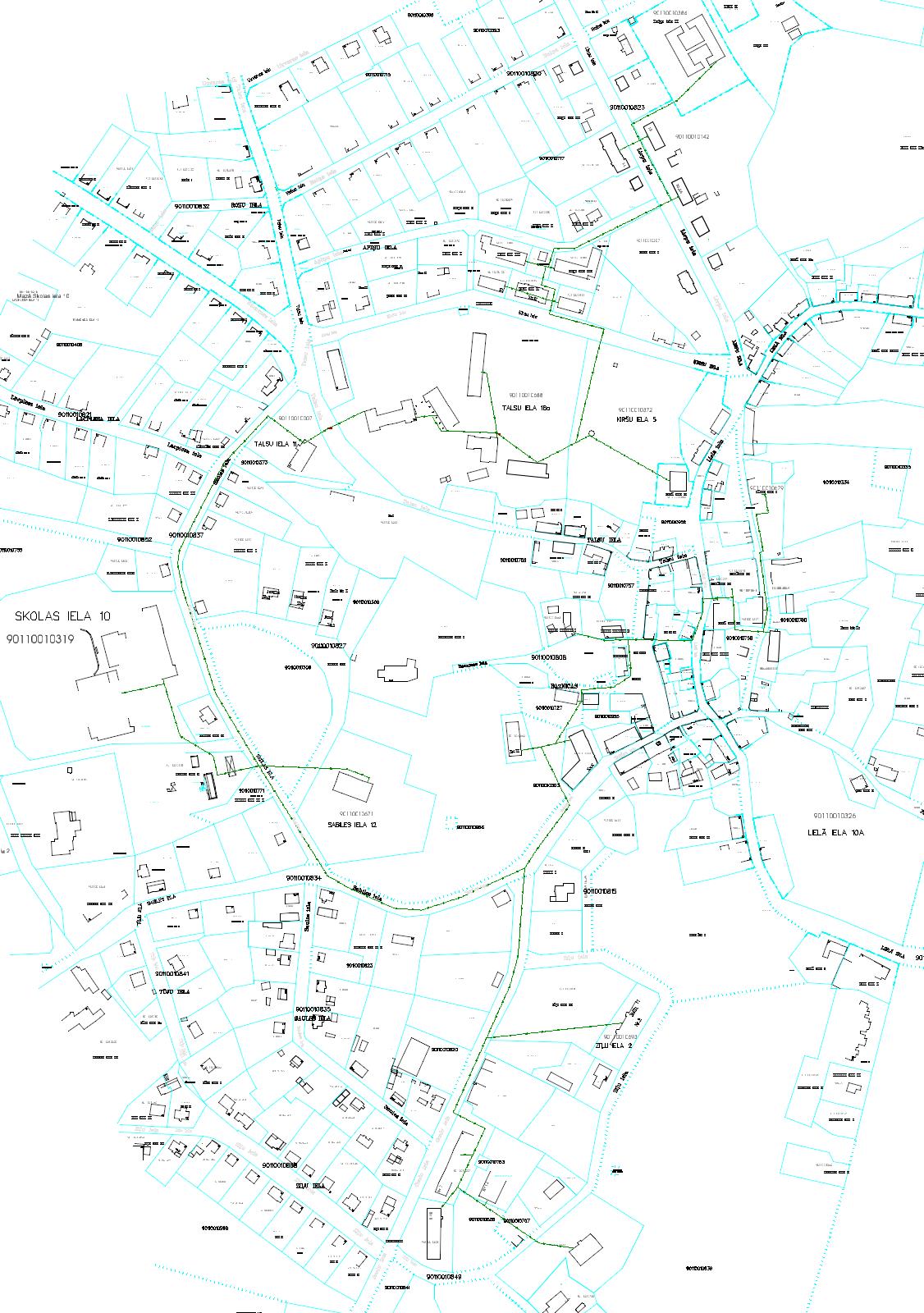 sastādīšanas vietasastādīšanas vietasastādīšanas vietadatumsdatumsInformācija par pretendentu*Informācija par pretendentu*Informācija par pretendentu*Informācija par pretendentu*Informācija par pretendentu*Informācija par pretendentu*Informācija par pretendentu*Informācija par pretendentu*Pretendenta nosaukums:Pretendenta nosaukums:Pretendenta nosaukums:Reģistrācijas numurs:Reģistrācijas numurs:Reģistrācijas numurs:Juridiskā adrese:Juridiskā adrese:Juridiskā adrese:Pasta adrese:Pasta adrese:Pasta adrese:Tālrunis:Tālrunis:Tālrunis:Fakss:E-pasta adrese:E-pasta adrese:E-pasta adrese:Finanšu rekvizīti*Finanšu rekvizīti*Finanšu rekvizīti*Finanšu rekvizīti*Finanšu rekvizīti*Finanšu rekvizīti*Finanšu rekvizīti*Finanšu rekvizīti*Bankas nosaukums:Bankas nosaukums:Bankas kods:Bankas kods:Konta numurs:Konta numurs:Informācija par pretendenta atbildīgo personu*Informācija par pretendenta atbildīgo personu*Informācija par pretendenta atbildīgo personu*Informācija par pretendenta atbildīgo personu*Informācija par pretendenta atbildīgo personu*Informācija par pretendenta atbildīgo personu*Informācija par pretendenta atbildīgo personu*Informācija par pretendenta atbildīgo personu*Vārds, uzvārds (personas kods):Vārds, uzvārds (personas kods):Ieņemamais amats:Ieņemamais amats:Tālrunis:Tālrunis:Fakss:E-pasta adrese:E-pasta adrese:Pretendenta nosaukums*Amatpersonas vārds, uzvārds*Ieņemamā amata nosaukums*Amatpersonas paraksts*<Paraksttiesīgās personas amata nosaukums, vārds un uzvārds><Paraksttiesīgās personas paraksts><Bankas zīmoga nospiedums>Nr.Noslēgtā projektēšanas līguma summa, eiro bez PVNPasūtītāja nosaukums, adrese un kontaktpersona un tālruņa numurs Projektēšanas izpildes termiņi (no - līdz)Informācija par objektuInformācija par objektuInformācija par objektuNr.Noslēgtā projektēšanas līguma summa, eiro bez PVNPasūtītāja nosaukums, adrese un kontaktpersona un tālruņa numurs Projektēšanas izpildes termiņi (no - līdz)Objekta nosaukums un īss raksturojums - nodošanas ekspluatācijā vai būvvaldes akcepta datums uz būvprojekta vai apliecinājuma kartes datums Siltumtrašu garums mVeiktie darbi objektā (norādot darbu veidus un apjomus)Nr.Noslēgtā būvdarbu līguma summa, eiro bez PVNBūvdarbu pasūtītāja nosaukums, adrese un kontaktpersona un tālruņa numurs Ģenerāluzņēmēja nosaukumsBūvdarbu izpildes termiņi (no - līdz)Informācija par objektuInformācija par objektuInformācija par objektuNr.Noslēgtā būvdarbu līguma summa, eiro bez PVNBūvdarbu pasūtītāja nosaukums, adrese un kontaktpersona un tālruņa numurs Ģenerāluzņēmēja nosaukumsBūvdarbu izpildes termiņi (no - līdz)Būvobjekta nosaukums, funkcija un īss raksturojums (ekspluatācijā nodošanas datums)Siltumtrašu garums mVeiktie darbi objektā (norādot darbu veidus un apjomus)Piedāvātā pozīcija*Speciālista vārds, uzvārdsKvalifikācijaSertifikāts (sertifikāta izdevējs, numurs, derīguma termiņš, darbības sfēra)Profesionālā pieredze (gados)Persona, kuru pārstāv (pretendents, apakšuzņēmējs, u.c.)Vārds, uzvārdsSertifikāta/apliecības/izglītības dokumenta nosaukums, izdošanas iestāde, datums, Nr.Nr. Objekta nosaukums, adreseAmata pienākumu aprakstsDarbu veikšanas gads objektā, nodošanas ekspluatācijā vai būvvaldes akcepta datums uz būvprojekta vai apliecinājuma kartes datumsObjekta raksturojums, veiktie darbi Pasūtītāja nosaukums, adrese un kontaktpersona un tālruņa numursVārds, UzvārdsPersonas parakstsDatumsApakšuzņēmēja nosaukumsParaksttiesīgās personas vārds, uzvārds, amatsParakstsDatumssastādīšanas vietadatumsNr.p.k.NosaukumsMērvienībaDaudzumsVienības cena EUR (bez PVN)Summa EUR (bez PVN)1234561.Siltumtrases būvprojekta izstrādeGab.12.AutoruzraudzībaGab.13.Iekārtas un materiāliGab.14.Darbi un pakalpojumiGab.1Kopējā cena EUR (bez PVN)Kopējā cena EUR (bez PVN)Kopējā cena EUR (bez PVN)Kopējā cena EUR (bez PVN)Kopējā cena EUR (bez PVN)Pievienotās vērtības nodoklis 21% (PVN)Pievienotās vērtības nodoklis 21% (PVN)Pievienotās vērtības nodoklis 21% (PVN)Pievienotās vērtības nodoklis 21% (PVN)Pievienotās vērtības nodoklis 21% (PVN)Kopējā cena EUR ar PVNKopējā cena EUR ar PVNKopējā cena EUR ar PVNKopējā cena EUR ar PVNKopējā cena EUR ar PVNKopējā cena EUR (ar PVN) ar vārdiem:Kopējā cena EUR (ar PVN) ar vārdiem:Kopējā cena EUR (ar PVN) ar vārdiem:Kopējā cena EUR (ar PVN) ar vārdiem:Kopējā cena EUR (ar PVN) ar vārdiem:Kopējā cena EUR (ar PVN) ar vārdiem:Pretendenta nosaukums*:Amatpersonas vārds, uzvārds*Ieņemamā amata nosaukums*:Amatpersonas paraksts*:Kandavā2015.gada __._________ PASŪTĪTĀJS:IZPILDĪTĀJS: SIA „Kandavas komunālie pakalpojumi”„Robežkalni”, Kandavas pag., Kandavas novads, LV-3120Reģ.Nr.41203006844Banka: Konts: Valdes loceklis_______________________ /E.Bariss/z.v.2015.gada __._______Apsekošanas datums_____._____.__________Apsekošanas uzsākšanas laiks plkst.Apsekošanas pabeigšanas laiksplkst. Pretendenta nosaukumsPretendenta Reģ. Nr.Pretendenta juridiskā adresePretendenta pārstāvja atzīme par veikto apsekošanu Pretendenta pārstāvja parakstsPasūtītāja pārstāvis (vārds, uzvārds, amats)Pasūtītāja pārstāvja paraksts Pretendenta pārstāvis (vārds, uzvārds) Pretendenta pārstāvja paraksts ObjektsSiltumtraseSiltumtraseObjektsDiametrs (mm)Garums (m)Siltumtīklu rekonstrukcija un izbūve KandavāØ2645Siltumtīklu rekonstrukcija un izbūve KandavāØ33250Siltumtīklu rekonstrukcija un izbūve KandavāØ42250Siltumtīklu rekonstrukcija un izbūve KandavāØ48177Siltumtīklu rekonstrukcija un izbūve KandavāØ60430Siltumtīklu rekonstrukcija un izbūve KandavāØ76712Siltumtīklu rekonstrukcija un izbūve KandavāØ88742Siltumtīklu rekonstrukcija un izbūve KandavāØ114622Siltumtīklu rekonstrukcija un izbūve KandavāØ139416Siltumtīklu rekonstrukcija un izbūve KandavāØ16841Siltumtīklu rekonstrukcija un izbūve KandavāSiltummezglu izbūve (slodzes pēc kubatūras karstais ūdens (KŪ) un apkure (A)) kWSiltummezglu izbūve (slodzes pēc kubatūras karstais ūdens (KŪ) un apkure (A)) kWRaiņa iela 14372,00 (100,00 KŪ; 272 A)372,00 (100,00 KŪ; 272 A)Liepu iela 1051,00 (A)51,00 (A)Liepu iela 1160,00 (A)60,00 (A)Liepu iela 836,00 (A)36,00 (A)Apiņu iela 8106,00 (A)106,00 (A)Apiņu iela 691,00 (A)91,00 (A)Ķiršu iela 1245,00 (A)45,00 (A)Ķiršu iela 10152 (100,00 KŪ; 52,00 A)152 (100,00 KŪ; 52,00 A)Ķiršu iela 852,00 (A)52,00 (A)Lielā iela 3124,00 (A)24,00 (A)Ķiršu iela 534,00 (A)34,00 (A)Talsu iela 18A (visas internātvidusskolas ēkas)371,00 (100,00 KŪ; 271,00 A), 129,00 (A), 388 (100,00 KŪ; 288,00 A), 40,00 A371,00 (100,00 KŪ; 271,00 A), 129,00 (A), 388 (100,00 KŪ; 288,00 A), 40,00 ATalsu iela 1158,00 A58,00 ASabiles iela 12230,00 (100,00 KŪ; 130,00 A)230,00 (100,00 KŪ; 130,00 A)Dārza iela 656,00 A56,00 ADārza iela 323,00 A23,00 ADārza iela 241,00 A41,00 ALielā iela 28252,00 A252,00 ALielā iela 2438,00 A38,00 ALielā iela 2620,00 A20,00 ATirgus laukums 93,00 A; 6,00 A; 3,00 A3,00 A; 6,00 A; 3,00 ATirgus laukums 11128,00 (100,00 KŪ; 28,00 A)128,00 (100,00 KŪ; 28,00 A)Tirgus laukums 735,00 A35,00 ABaznīcas iela 322,00 A22,00 ABaznīcas iela 125,00 A25,00 ASabiles iela 895,00 A95,00 ASabiles iela 1053,00 A53,00 AZīļu iela 1143,00 A143,00 AZīļu iela 12232,00 A232,00 AOzolu iela 9205,00 A205,00 AOzolu iela 7245,00 A245,00 AZīļu iela 290,00 A90,00 ASkolas iela 10670,00 (100,00 KŪ; 570 A)670,00 (100,00 KŪ; 570 A)Skolas iela 12344,00 (50,00 KŪ; 294,00 A)344,00 (50,00 KŪ; 294,00 A)Nr.p.k.PrasībasIesniedzamie dokumenti1.Instrukcija par materiālu montāžu un ekspluatāciju.Pretendents nodrošina ar pārvadāšanai nepieciešamiem palīgmateriāliem, lai nodrošinātu materiālu saglabāšanu tos transportējot un izkraujot objektā.Rūpnieciski izolēto materiālu montāžas, pārbaudes un ekspluatācijas instrukcija valsts valodā.Apliecinājums, ka piegādājot materiāli tiks piegādāti ražotāja oriģinālajos iepakojumos.2.Rūpnieciski izolētiem materiāliem jāatbilst LVS EN 253, 448, 488 un 489 vai ekvivalentiem standartiemSertifikāta kopija un pārbaužu protokoli par rūpnieciski izolētu cauruļvadu atbilstību LVS EN 253 vai ekvivalenta standarta prasībām.Sertifikāta kopija un pārbaužu protokoli par rūpnieciski izolētu veidgabalu atbilstību LVS EN 448 vai ekvivalenta standarta prasībām.Sertifikāta kopija un pārbaužu protokoli par rūpnieciski izolētu tērauda noslēgarmatūras atbilstību LVS EN 488 vai ekvivalenta standarta prasībām.Sertifikāta kopija un pārbaužu protokoli par rūpnieciski izolētu savienojumu atbilstību LVS EN 489 vai ekvivalenta standarta prasībām.3.Siltumtrases komplektēšanai izmantojamiem materiāliem jāatbilst LVS EN 10 217-2 un LVS EN 10 217-5 vai ekvivalentiem standartiem, tērauda marka P235GH.Sertifikātu paraugi par tērauda cauruļu materiāla kvalitātes atbilstību.Pretendenta vai ražotāja sagatavota izziņa:- kā tiek apstrādāta metāla caurule pirms izolācijas materiāla uzklāšanas;- kas apliecina, kāda veida noslēgarmatūra tiks izmantota un attiecīgi ražotāja izsniegti sertifikāti;-kas apliecina, kāda veida kompensatori tiks izmantoti un attiecīgi ražotāja izsniegti sertifikāti.4.Siltumtrašu cauruļvadu un to komplektējošo daļu ārējā polietilēna apvalkam jāatbilst LVS EN 253, 448, 488 un 489 vai ekvivalentiem standartiemPretendenta vai ražotāja sagatavota izziņa, kā tiek apstrādāts polietilēna apvalks pirms izolācijas materiāla
iepildīšanas;Neatkarīga institūta pārbaudes protokoli par polietilēna apvalka atbilstību LVS EN 253 vai ekvivalentam standartam.5.Putu izolācijas materiālam jāatbilst LVS EN 253, 448, 488 un 489 vai ekvivalentiem standartiemIzziņa par izolācijas materiāla - putu ķīmisko sastāvu un attiecīgā ražotāja izsniegti sertifikāti.Apliecinājumu, ka piegādātie rūpnieciski izolētie materiāli ir izgatavoti ar tādu pašu tehnoloģiju, kā uzrādīts pārbaužu protokolos.Apraksts pēc kādas tehnoloģijas tiek metāla caurule pārklāta ar putu izolējošo materiālu.Neatkarīgu institūtu testa rezultāti par izolācijas materiāla vadītspēju.Informāciju vai izolācijas materiāls nesatur videi kaitīgas vielas.6.Noslēgarmatūrai jābūt rūpnieciski izolētai. Servisa ventiļiem jābūt no nerūsējoša tērauda.Apliecinājums, ka visa noslēgarmatūra, ieskaitot drenāžas un atgaisošanas mezglus, tiks rūpnieciski izolēta un servisa ventiļi ir no nerūsējoša tērauda.7.Savienojošajām uzmavām ir jābūt termonosēdošajām uzmavām, kas atbilst standartam LVS EN 489. Apliecinājums, ka siltumtīklu projekta īstenošanai tiks izmantot savienojumi, kas atbilst standartam LVS EN 489.1231.Projektēšanas teritorijaSkatīt provizorisko siltumtrašu shēmu 2.Pasūtītāja organizācijas nosaukums, Reģ. Nr. adrese, tālrunisSIA „Kandavas komunālie pakalpojumi”Reģ.Nr. 41203006844, "Robežkalni", Kandavas pag., Kandavas novads, LV- 3120, tālrunis: +371 63126072, +371 26677434, faksa numurs: 631260713.Būvniecības veidsSiltumapgādes infrastruktūras rekonstrukcija un siltummezglu izbūve.4.Vispārīgie noteikumiIzpildītājam pienākums ir pārliecināties, ka viņa piedāvājums ir atbilstošs visām Pasūtītāja tehniskajām prasībām, Latvijas Republikas spēkā esošajiem normatīvajiem aktiem, tehniskajiem noteikumiem, Eiropas Savienības un starptautiskajiem standartiem, kā arī Kandavas novada būvvaldes prasībām.Izpildītājs ir atbildīgs par visu nepieciešamo atļauju un saskaņojumu saņemšanu Būvprojekta apstiprināšanai.Būvprojekta trūkumus un nepilnības novērš izpildītājs uz sava rēķina.Projekta gaitā radušos jautājumus saskaņo ar Pasūtītāja pārstāvi.5.Īpašie nosacījumiSiltumtrases rekonstrukcija, izbūvējot pilnīgi jaunus siltumapgādes tīklus un siltummezglus, paredzot pieslēgumu katlu mājai, adresē: Skolas iela 18, Kandava, kā galvenajai katlumājai un rezerves katlumājai, adresē: Talsu iela 18A, Kandava. Projektēt tā, lai iestājoties vēsākam laikam, patērētājiem nepieciešamības gadījumā siltumu varētu padot no esošajām katlu mājām.Izvērtēt, ka vienlaikus tiks veikta Biomasas katlumājas rekonstrukcija/izbūve, adresē: Skolas iela 18, Kandava.6.Būvprojekta sastāvs:Vispārīgā daļa būvprojektēšanas uzsākšanai nepieciešamie dokumenti;ģeotehniskā izpēte;skaidrojošs apraksts, kurā norādīta vispārīga informācija par inženierbūves tehniskajiem rādītājiem un lietošanas veidu atbilstoši būvju klasifikācijai (norādot klasifikācijas četrciparu kodu);tehniskie vai īpašie noteikumi;atļaujas un saskaņojumi;vispārīgo rādītāju lapa;būvprojekta ģenerālplāns atbilstošā vizuāli uztveramā mērogā (M 1:250; M 1:500; M 1:1000) uz topogrāfiskā plāna;savietotais projektējamo inženiertīklu plāns atbilstošā vizuāli uztveramā mērogā (M 1:250; M 1:500; M 1:1000) uz topogrāfiskā plāna.Inženierrisinājumu daļainženierbūvei nepieciešamie inženiertīkli;tehniskās shēmas un aprēķini;būvizstrādājumu specifikācijas;būvizstrādājumu uzstādīšanas un nostiprināšanas zīmējumi un apraksti;citi inženierrisinājumi;vides aizsardzības pasākumi.Ekonomikas daļaIekārtu, konstrukciju un materiālu kopsavilkums;Būvdarbu apjomu saraksts;Izmaksu aprēķins.Darbu organizēšanas projektsUgunsdrošības pasākumu pārskatsBūvdarbu veikšanas projektsBūvprojekta neatkarīga ekspertīze ar uzdevumu:pārbaudīt, vai risinājumi saskaņā ar būvprojekta izejmateriāliem, projektēšanas uzdevumiem, tehnisko noteikumu, atzinumu prasībām ir tehniski ekonomiski pamatoti, atbilstoši Latvijas Republikas spēkā esošiem normatīvajiem aktiem, tehniskajiem noteikumiem, Eiropas Savienības un starptautiskajiem standartiem;pārbaudīt projekta risinājumu pietiekamību, lai veiktu būvprojekta realizāciju;pārbaudīt ekonomikas sadaļā ietverto darbu apjomu un tāmju atbilstību būvprojekta rasējumos ietvertajiem risinājumiem un norādītajiem apjomiem;būvprojekta ekspertīzi pievienot būvprojekta stadijā;būvprojekta ekspertīze jāveic atbilstoši normatīvo aktu prasībām un jānoformē atbilstoši 2014.gada 19.augusta Ministru kabineta noteikumiem Nr. 500 „Vispārīgie būvnoteikumi” 3. pielikumam.7.Saskaņojumi būvprojektam:ar valsts un pašvaldību institūcijām;ar inženierkomunikāciju īpašniekiem;ar siltumtrašu šķērsojošo zemes gabala īpašniekiem vai tiesiskajiem valdītājiem.ar Valsts kultūras pieminekļu aizsardzības inspekciju;ar Pasūtītāju;Kandavas novada Būvvaldes akcepts.8.Izpildītājs iesniedz PasūtītājamBūvprojekta minimālā sastāva 4 eksemplāru oriģinālus un elektronisko formātu.Būvprojekta izdrukātus un Kandavas novada Būvvaldē akceptētus 6  eksemplāru komplektus (oriģināli). Papildus iesniegt visu būvprojektu elektroniskā formātā - vektordatu formā, LKS 92 koordinātu sistēmā *dwg. un *PDF formātā, teksta daļa iesniedzama MS Word, MS Excel programmā